Министерство культуры, по делам национальностей и архивного дела Чувашской РеспубликиБПОУ «Чебоксарское художественное училище (техникум)» Минкультуры ЧувашииРАБОЧАЯ ПРОГРАММА учебной дисциплины ОГСЭ.04.Инострнный языкспециальности 53.02.09 Театрально-декорационное искусство (по видам)Чебоксары– 2018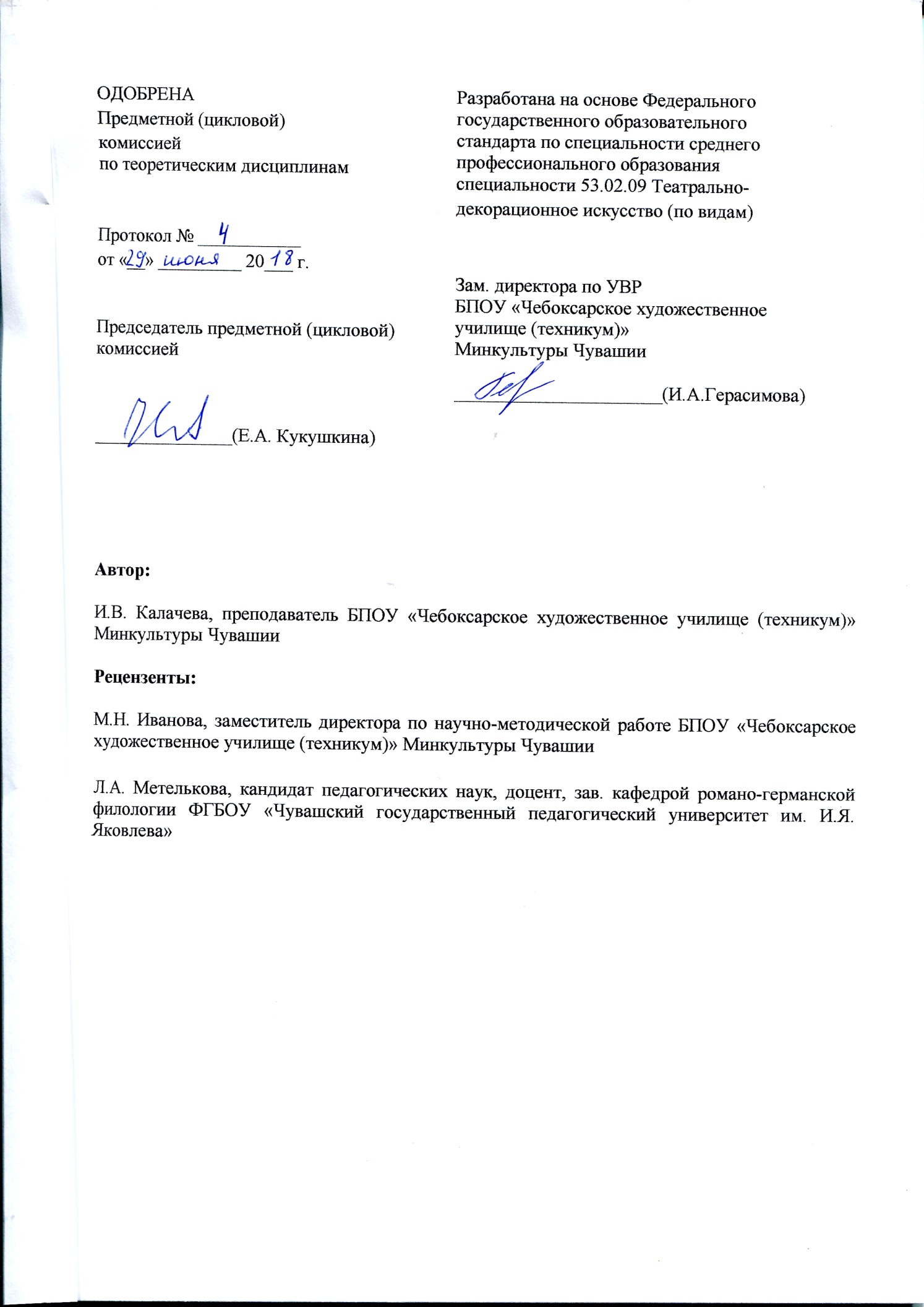 СОДЕРЖАНИЕ1. ПАСПОРТ РАБОЧЕЙ ПРОГРАММЫ УЧЕБНОЙ ДИСЦИПЛИНЫ2. СТРУКТУРА И СОДЕРЖАНИЕ УЧЕБНОЙ ДИСЦИПЛИНЫ3. УСЛОВИЯ РЕАЛИЗАЦИИ РАБОЧЕЙ ПРОГРАММЫУЧЕБНОЙ ДИСЦИПЛИНЫ4. КОНТРОЛЬ И ОЦЕНКА РЕЗУЛЬТАТОВ ОСВОЕНИЯУЧЕБНОЙ ДИСЦИПЛИНЫПАСПОРТ РАБОЧЕЙ ПРОГРАММЫ УЧЕБНОЙ ДИСЦИПЛИНЫ ОГСЭ.04.ИНОСТРАННЫЙ ЯЗЫК1.1. Область применения программыРабочая программа учебной дисциплины является частью основной профессиональной образовательной программы специальности 53.02.09 Театрально-декорационное искусство (по видам). Данная учебная программа рассчитана для освоения необходимого уровня знаний по предмету «Иностранный язык»обучающихся данной специальности.Нормативные основания для разработки рабочей программы: - приказ Минобразования и науки РФ от 13 августа 2014 г. N 996 «Об утверждении федерального государственного образовательного стандарта среднего профессионального образования по специальности 53.02.09 Театрально-декорационное искусство (по видам) (зарегистрированный в Минюсте России 21 августа 2014 г. N 33744).	
1.2. Место учебной дисциплины в структуре основной профессиональной образовательной программы:Данная дисциплина входит в профессиональную подготовку и относится к общему гуманитарному и социально-экономическому циклу. В результате изучения дисциплины обучающийся должен овладеть общими и профессиональными компетенциями, включающими в себя способностьОК 4. Осуществлять поиск, анализ и оценку информации, необходимой для постановки и решения профессиональных задач, профессионального и личностного развития.ОК 5. Использовать информационно-коммуникационные технологии для совершенствования профессиональной деятельности.ОК 6. Работать в коллективе, обеспечивать ее сплочение, эффективно общаться с коллегами, руководством.ОК 8. Самостоятельно определять задачи профессионального и личностного развития, заниматься самообразованием, осознанно планировать повышение квалификации.ОК 9. Ориентироваться в условиях частой смены технологий в профессиональной деятельности.ПК 3.4. Владеть профессиональной терминологией, культурой устной и письменной речи.1.3. Цели и задачи дисциплины – требования к результатам освоения дисциплины:В результате изучения курса обучающийся должен:уметь: общаться (устно и письменно) на иностранном языке на профессиональные и повседневные темы; переводить (со словарем) иностранные тексты профессиональной направленности; самостоятельно совершенствовать устную и письменную речь, пополнять словарный запас;знать: 	лексический (1200-1400 лексических единиц) и грамматический минимум, необходимый для чтения и перевода (со словарем) иностранных текстов профессиональной направленности.1.4. Количество часов на освоение программы учебной дисциплины:максимальной учебной нагрузки обучающегося _256_часов, в том числе: обязательной аудиторной учебной нагрузки обучающегося _204_ часа; самостоятельной работы обучающегося_52_часа. СТРУКТУРА И СОДЕРЖАНИЕ УЧЕБНОЙ ДИСЦИПЛИНЫОГСЭ.04.ИНОСТРАННЫЙ ЯЗЫКОбъем учебной дисциплины и виды учебной работыДля характеристики уровня освоения учебного материала используются следующие обозначения:1. – ознакомительный (узнавание ранее изученных объектов, свойств); 2. – репродуктивный (выполнение деятельности по образцу, инструкции или под руководством)3. – продуктивный (планирование и самостоятельное выполнение деятельности, решение проблемных задачУСЛОВИЯ РЕАЛИЗАЦИИ УЧЕБНОЙ ДИСЦИПЛИНЫОГСЭ.04.ИНОСТРАННЫЙ ЯЗЫК3.1.	Требования к минимальному материально-техническому обеспечениюДля реализации программы учебной дисциплины предусмотрены следующие специальные помещения:кабинетгуманитарных и социально-экономических дисциплин, оснащенный оборудованием: - комплект мебели;- 1 рабочее место преподавателя;- доска;- технические средства обучения: персональный компьютер (ноутбук), колонки;- наглядные и дидактические пособия.3.2. Информационное  обеспечение обучения. Перечень рекомендуемых учебных изданий, интернет-ресурсов.Основная литература: Безкоровайная Г.Т., Соколова Н.И., Койранская Е.А., Лаврик Г.В. PlanetofEnglish: учебник английского языка для учреждений НПО и СПО. – 6-е изд., стер. –М.: Издательский центр «Академия», 2018. – 256 с.: ил.Голубев А.П. Английский язык: учеб.для студ. учреждений сред. проф. образования/ А.П. Голубев, Н.В.Балюк, И.Б. Смирнова. – 18-е изд., стер. – М.: Издательский центр «Академия», 2018. – 336 с.Словари англо-русские и русско-английские на 100 000 тыс. КОНТРОЛЬ И ОЦЕНКА РЕЗУЛЬТАТОВ ОСОВОЕНИЯ УЧЕБНОЙ ДИСЦИПЛИНЫ	Контроль и оценка результатов освоения учебной дисциплины осуществляется преподавателем в процессе проведения практических занятий и проверочных работ, а также выполнения обучающимися индивидуальных заданий, проектов, исследований.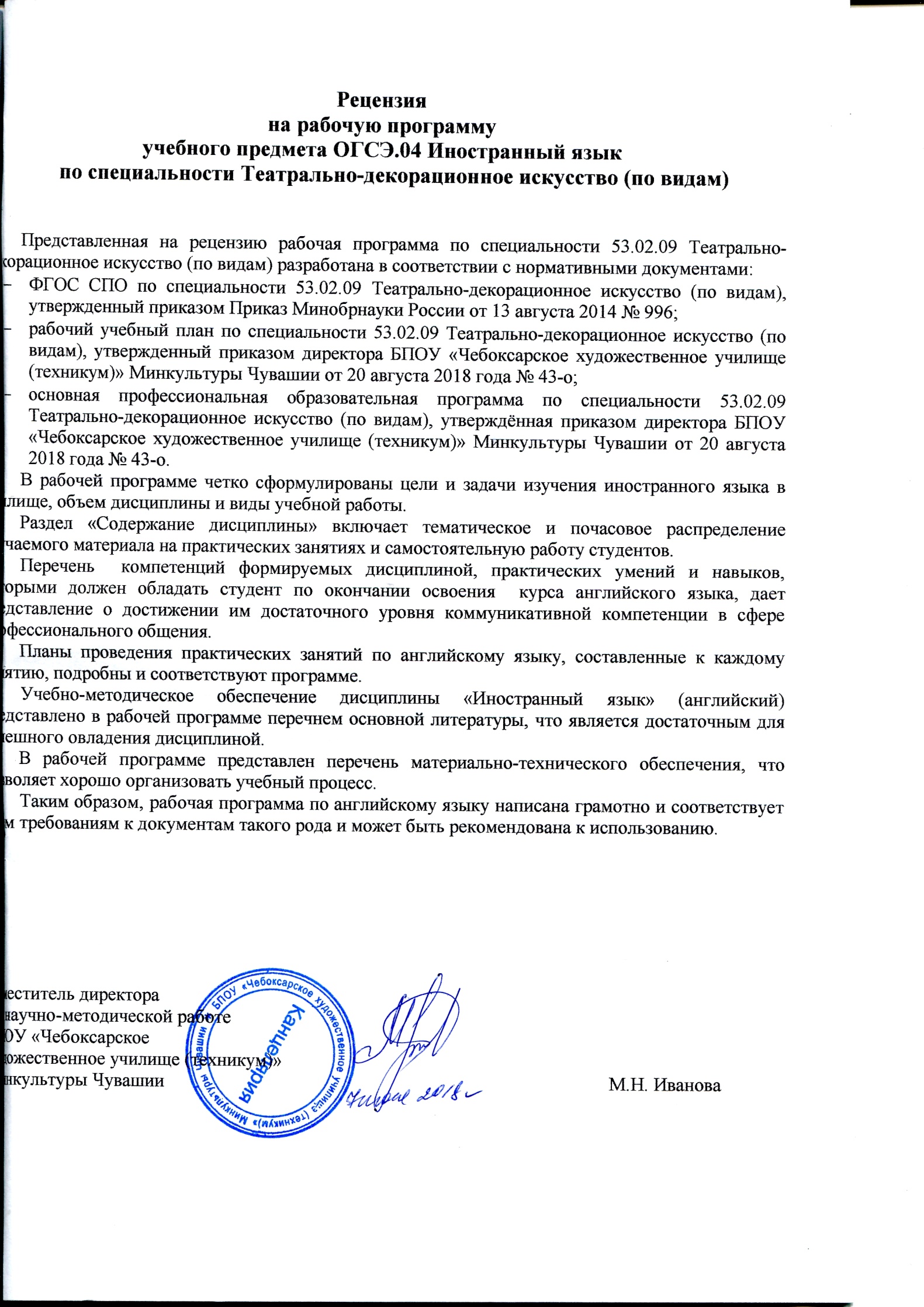 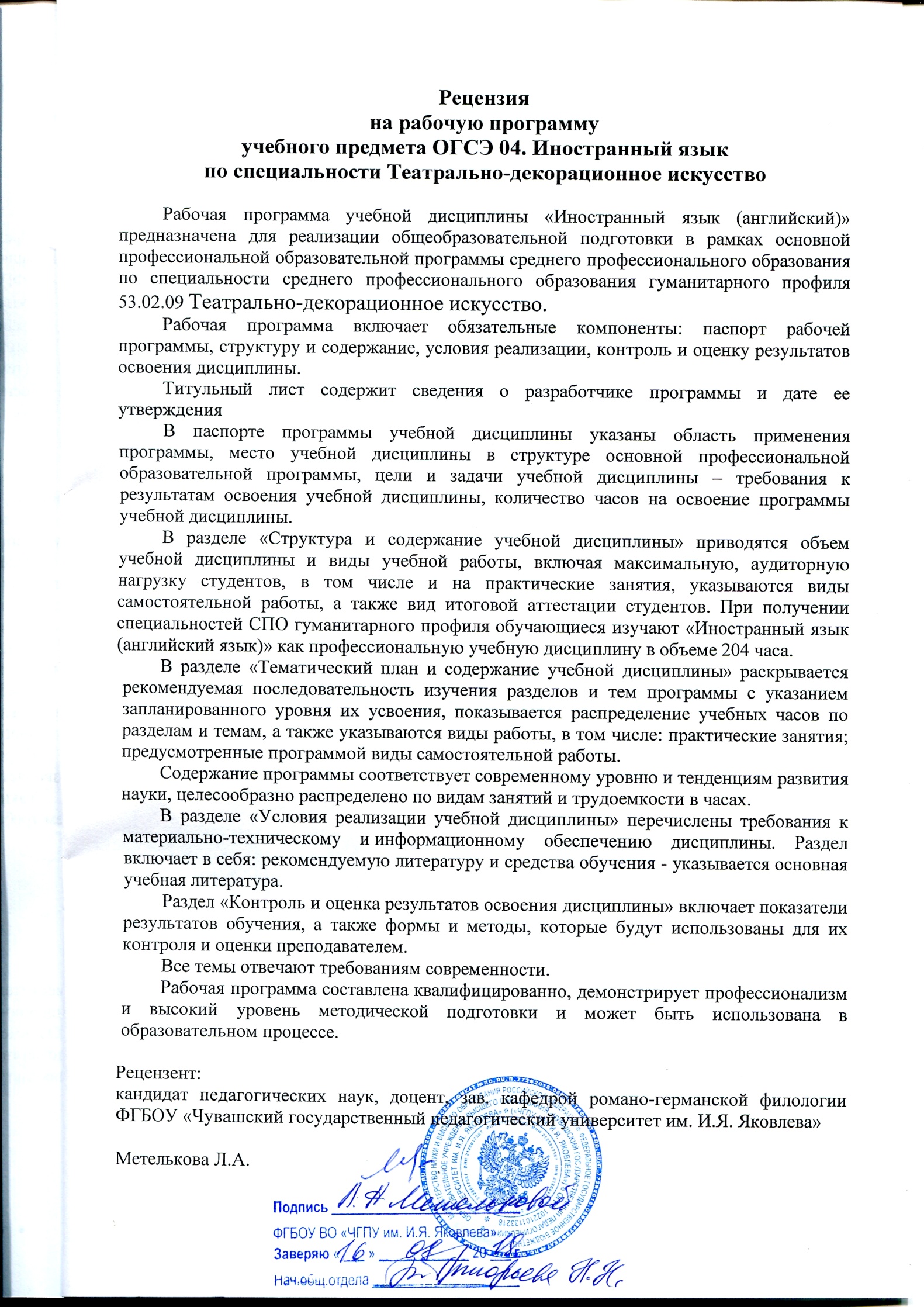 УТВЕРЖДЕНО приказом директора БПОУ «Чебоксарское                                художественное училище (техникум)» Минкультуры Чувашии      от 20 августа 2018 года  № 43-оВиды учебной работыОбъем часов2 курс3 курс3 курс4 курс4 курсВиды учебной работыОбъем часовIVсем.Vсем.VIсем.VIIсем.VIIIсем.Максимальная учебная нагрузка (всего)2565549604250Обязательная аудитория учебная нагрузка (всего)2044741403244в том числе:лабораторные занятия----практические занятия контрольные работы 211курсовая работа (проект) (не предусмотрено)----Самостоятельная работа обучающегося (всего)528820106в том числе:самостоятельная работа над курсовой работой (проектом) (если предусмотрено)(не предусмотрено)---внеаудиторная самостоятельная работа: домашние задания, подготовка к презентации проекта или ролевой игре (сбор, систематизация, изучение и оформление материала, репетиции) 528820106Итоговая аттестация в форме дифференцированного зачета +++2.2. Тематический план и содержание учебной дисциплины ОГСЭ.04. Иностранный язык2.2. Тематический план и содержание учебной дисциплины ОГСЭ.04. Иностранный язык2.2. Тематический план и содержание учебной дисциплины ОГСЭ.04. Иностранный язык2.2. Тематический план и содержание учебной дисциплины ОГСЭ.04. Иностранный язык2.2. Тематический план и содержание учебной дисциплины ОГСЭ.04. Иностранный языкНаименование разделов и темНаименование разделов и темСодержание учебного материала, лабораторные и практические работы, самостоятельная работа обучающихсяОбъем часовУровень освоения112344 семестрРаздел 2. Профессионально ориентированное содержаниеРаздел 2. Профессионально ориентированное содержаниеРаздел 2. Профессионально ориентированное содержание55Тема 2.1. ПутешествиеТема 2.1. ПутешествиеТема 2.1. Путешествие10Тема 2.1.1. Мои летние каникулы. Временные формы группы Perfect. Present Perfect Tense Active.Тема 2.1.1. Мои летние каникулы. Временные формы группы Perfect. Present Perfect Tense Active.Содержание учебного материала21,2Тема 2.1.1. Мои летние каникулы. Временные формы группы Perfect. Present Perfect Tense Active.Тема 2.1.1. Мои летние каникулы. Временные формы группы Perfect. Present Perfect Tense Active.Практическое занятиеВведение новых лексических единиц по заданной теме, составление словосочетаний с новыми лексическими единицами. Ознакомительное чтение и перевод текста о путешествиях, способах передвижения. Написание тезисов. Составление плана высказывания по теме, беседа. Настоящее совершенное время. Формы образования,  маркеры времени, случаи употребления, образование утвердительных, отрицательных и вопросительных структур.  Неправильные глаголы.2Тема 2.1.2. Путешествие на поезде и машине. Present Perfect Tense Active. Отработкаиповторение.Тема 2.1.2. Путешествие на поезде и машине. Present Perfect Tense Active. Отработкаиповторение.Содержание учебного материала21,2Тема 2.1.2. Путешествие на поезде и машине. Present Perfect Tense Active. Отработкаиповторение.Тема 2.1.2. Путешествие на поезде и машине. Present Perfect Tense Active. Отработкаиповторение.Практическое занятиеВведение новых лексических единиц по заданной теме, составление словосочетаний с новыми лексическими единицами. Изучающее чтение и перевод текста о преимуществах и недостатках путешествия на поезде и машине. Выполнение упражнений на совершенствование навыка использования Настоящего совершенного времени.2Тема 2.1.3. Путешествие на самолете и корабле. Сравнение Present Perfect Tense Active и Past Perfect Tense Active.Тема 2.1.3. Путешествие на самолете и корабле. Сравнение Present Perfect Tense Active и Past Perfect Tense Active.Содержание учебного  материала21,2Тема 2.1.3. Путешествие на самолете и корабле. Сравнение Present Perfect Tense Active и Past Perfect Tense Active.Тема 2.1.3. Путешествие на самолете и корабле. Сравнение Present Perfect Tense Active и Past Perfect Tense Active.Практическое занятиеВведение новых лексических единиц по заданной теме, составление словосочетаний с новыми лексическими единицами. Просмотровое чтение и перевод текста о преимуществах и недостатках путешествия на поезде и машине. Развитие навыков аудирования по теме «Путешествие». Изучение случаев употребления Настоящего совершенного времени и Простого прошедшего времени: разница в использовании, слова-маркеры времен.2Тема 2.1.4. Контроль лексики по теме «Путешествие». Монологоваяречь. Future Perfect Tense Active.Тема 2.1.4. Контроль лексики по теме «Путешествие». Монологоваяречь. Future Perfect Tense Active.Содержание учебного материала21,2Тема 2.1.4. Контроль лексики по теме «Путешествие». Монологоваяречь. Future Perfect Tense Active.Тема 2.1.4. Контроль лексики по теме «Путешествие». Монологоваяречь. Future Perfect Tense Active.Практическое занятиеИспользование в речи и письме единиц по заданной теме, составление словосочетаний с новыми лексическими единицами. Просмотровое чтение и перевод текста Написание тезисов. Составление плана высказывания по теме, беседа. Выполнение упражнений на употребление будущего совершенного времени в письменной и устной речи. Формы образования,  маркеры времени, случаи употребления, образование утвердительных, отрицательных и вопросительных структур.2Тема 2.1.5. Работа с видеоматериалом по теме «Путешествие».Тема 2.1.5. Работа с видеоматериалом по теме «Путешествие».Содержание учебного материала22Тема 2.1.5. Работа с видеоматериалом по теме «Путешествие».Тема 2.1.5. Работа с видеоматериалом по теме «Путешествие».Практическое занятиеПросмотр видеосюжета по теме «Путешествие». Выполнение заданий на проверку понимания просмотренного материала: True/False упражнения, ответы на вопросы после просмотра, восстановление хронологии событий видеосюжета. Ознакомление с фразами клише для построения пересказа просмотренного.2Тема 2.2. ХоббиТема 2.2. ХоббиТема 2.2. Хобби18Тема 2.2.1.  Разные виды хобби. Сравнение и повторение времен группы Perfect.Тема 2.2.1.  Разные виды хобби. Сравнение и повторение времен группы Perfect.Содержание учебного материала21,2Тема 2.2.1.  Разные виды хобби. Сравнение и повторение времен группы Perfect.Тема 2.2.1.  Разные виды хобби. Сравнение и повторение времен группы Perfect.Практическое занятиеВведение лексики по теме «Свободное время», ознакомительное чтение и перевод текста по теме урока, составление диалога-обмена информацией по данной тематике. Совершенствование навыков умения отвечать на вопросы. Выполнение упражнений на употребление времен группы Perfect.2Тема 2.2.2. Коллекционирование как хобби. Контрольная работа по временам группы Perfect.Тема 2.2.2. Коллекционирование как хобби. Контрольная работа по временам группы Perfect.Содержание учебного материала21,2Тема 2.2.2. Коллекционирование как хобби. Контрольная работа по временам группы Perfect.Тема 2.2.2. Коллекционирование как хобби. Контрольная работа по временам группы Perfect.Практическое занятиеВведение лексики по теме. Чтение и перевод текстов о коллекционировании. Совершенствование навыков просмотрового и поискового чтения аутентичных текстов. Написание проверочной работы на знание времен группы Perfect.2Тема 2.2.3.Диалог: «Мое хобби – изучение иностранных языков». Неличные формы глагола: инфинитив.Тема 2.2.3.Диалог: «Мое хобби – изучение иностранных языков». Неличные формы глагола: инфинитив.Содержание учебного материала21,2Тема 2.2.3.Диалог: «Мое хобби – изучение иностранных языков». Неличные формы глагола: инфинитив.Тема 2.2.3.Диалог: «Мое хобби – изучение иностранных языков». Неличные формы глагола: инфинитив.Практическое занятие Ознакомление учащихся с новой лексикой по теме, закрепление и активизация её при выполнении упражнений; применение на практике различных способы словообразования; тренировка поискового чтения, составление аргументированного высказывания по теме. 2Тема 2.2.4. Мое хобби. Неличные формы глагола: герундийТема 2.2.4. Мое хобби. Неличные формы глагола: герундийСодержание учебного материала21,2Тема 2.2.4. Мое хобби. Неличные формы глагола: герундийТема 2.2.4. Мое хобби. Неличные формы глагола: герундийПрактическое занятиеВведение новых лексических единиц; аудирование и чтение текстов с извлечением необходимой информации; обсуждение проблемы по данной теме в монологических и диалогических высказываниях. Совершенствование лексико-грамматических навыков, отработка конструкции tobefondof. Основные случаи употребления инфинитива и герундия. Глаголы после которых используется только инфинитив или только герундий2Тема 2.2.5. Аудирование по теме «Хобби». Неличные формы глагола: Причастие I.Тема 2.2.5. Аудирование по теме «Хобби». Неличные формы глагола: Причастие I.Содержание учебного материала21,2Тема 2.2.5. Аудирование по теме «Хобби». Неличные формы глагола: Причастие I.Тема 2.2.5. Аудирование по теме «Хобби». Неличные формы глагола: Причастие I.Практическое занятиеПрослушивание высказываний о хобби в жизни молодежи, о разных способах проведения свободного времени с целью их полного понимания, беседа. Причастие I, его образование и способы перевода2Тема 2.2.6. Диалог: Разговор между русским и английским студентом. Неличные формы глагола: Причастие I и Герундий. Сходства и различия.Тема 2.2.6. Диалог: Разговор между русским и английским студентом. Неличные формы глагола: Причастие I и Герундий. Сходства и различия.Содержание учебного материала21,2Тема 2.2.6. Диалог: Разговор между русским и английским студентом. Неличные формы глагола: Причастие I и Герундий. Сходства и различия.Тема 2.2.6. Диалог: Разговор между русским и английским студентом. Неличные формы глагола: Причастие I и Герундий. Сходства и различия.Практическое занятиеФормирование навыков говорения с использованием новых лексических единиц по теме «Хобби»; совершенствование навыков восприятия и понимания иноязычной речи на слух; совершенствование навыков говорения, чтения текста с пониманием основного содержания прочитанного; умение прогнозировать содержание текста по заголовку; умение осуществлять поисковое чтение при работе над текстом; умение догадываться о значении отдельных слов с опорой на контекстуальную догадку; пользоваться сносками; Совершенствование и систематизация грамматических навыков устной речи по теме «Причастие I и Герундий. Сходства и различия» посредством различных видов упражнений. 2Тема 2.2.7. Работа с видеоматериалом по теме «Хобби». Контроль лексики.Тема 2.2.7. Работа с видеоматериалом по теме «Хобби». Контроль лексики.Содержание учебного материала21,2Тема 2.2.7. Работа с видеоматериалом по теме «Хобби». Контроль лексики.Тема 2.2.7. Работа с видеоматериалом по теме «Хобби». Контроль лексики.Практическое занятиеФормирование умений высказываться по теме на уровне фраз и сверхфразовых единств, составлять условно-подготовленные высказывания. Расширение кругозора знаний учащихся о популярных видах хобби в России и за рубежом, формирование потребности в высказывании собственного мнения. Выполнение коллективных заданий на английском языке; внесение предложений для обсуждения в группе и их обосновывание. Составление вопросов по тематике. 2Тема 2.2.8. Просмотр фильма.Тема 2.2.8. Просмотр фильма.Содержание учебного материала21,2Тема 2.2.8. Просмотр фильма.Тема 2.2.8. Просмотр фильма.Практическое занятиеПросмотр фильма «Принц Персии». Выполнение заданий на проверку понимания просмотренного материала: True/False упражнения, ответы на вопросы после просмотра фильма, восстановление хронологии событий фильма. Ознакомление с фразами клише для написания положительного или негативного отзыва на фильм.2Тема 2.2.9.Грамматика: Неличные формы глагола: Причастие IIТема 2.2.9.Грамматика: Неличные формы глагола: Причастие IIСодержание учебного материала21,2Тема 2.2.9.Грамматика: Неличные формы глагола: Причастие IIТема 2.2.9.Грамматика: Неличные формы глагола: Причастие IIПрактическое занятиеСовершенствование и систематизация грамматических навыков устной речи по теме «Неличные формы глагола» посредством различных видов упражнений. Причастие II, его образование и способы перевода, функции в предложении.2Тема 2.3. Образование Тема 2.3. Образование Тема 2.3. Образование 12Тема 2.3.1. Образование. Виды образования. Введение лексики. Сложное дополнение.Тема 2.3.1. Образование. Виды образования. Введение лексики. Сложное дополнение.Содержание учебного материала21,2Тема 2.3.1. Образование. Виды образования. Введение лексики. Сложное дополнение.Тема 2.3.1. Образование. Виды образования. Введение лексики. Сложное дополнение.Практическое занятиеСистематизация и активизация знаний по теме “Образование” и первичное закрепление новых знаний. Освоение новых знаний по теме на основе видеофрагмента и аудирования текста. Познакомить учащихся с видами образования. Ознакомление с правилами образования и употребления сложного дополнения. Выполнение грамматических упражнений на тренировку и закрепление темы.2Тема 2.3.2. Виды образовательных учреждений. Сложное дополнение.Тема 2.3.2. Виды образовательных учреждений. Сложное дополнение.Содержание учебного материала21,2Тема 2.3.2. Виды образовательных учреждений. Сложное дополнение.Тема 2.3.2. Виды образовательных учреждений. Сложное дополнение.Практическое занятиеЗнакомство с особенностями ступеней образования и спецификой их перевода на английский язык. Просмотровое чтение текста по теме. Совершенствование умения прогнозировать содержание текста по заголовку; умение осуществлять поисковое чтение при работе над текстом; умение догадываться о значении отдельных слов с опорой на контекстуальную догадку; пользоваться сносками. Выполнение грамматических упражнений на тренировку сложного дополнения.2Тема 2.3.3. Полное среднее образование и средне-специальное образование. Cложное дополнение.Тема 2.3.3. Полное среднее образование и средне-специальное образование. Cложное дополнение.Содержание учебного материала21,2Тема 2.3.3. Полное среднее образование и средне-специальное образование. Cложное дополнение.Тема 2.3.3. Полное среднее образование и средне-специальное образование. Cложное дополнение.Практическое занятие Совершенствование речевых навыков по теме «Образование», введение лексики, ее закрепление в упражнениях на сопоставление, составление фраз и предложений; развитие умений читать и аудировать с целью полного понимания текстов. Знакомство с мнениями британских и российских подростков о роли образования в их жизни. Умение осознанно и произвольно строить речевое высказывание, извлечение необходимой информации из прослушанных текстов различных жанров применение методов информационного поиска, в том числе с помощью компьютерных средств.2Тема 2.3.4. Образование в Великобритании. Сложное дополнение.Тема 2.3.4. Образование в Великобритании. Сложное дополнение.Содержание учебного материала21,2Тема 2.3.4. Образование в Великобритании. Сложное дополнение.Тема 2.3.4. Образование в Великобритании. Сложное дополнение.Практическое занятиеВведение и употребление в диалогической и монологической речи лексических единиц по теме «Образование в Великобритании». Знакомство с английской структурой образования, обобщить знания о стране, закрепить лексический словарный запас и употребление их на практике, развить навыки работы в группе. Развитие способности к догадке, к сравнению и сопоставлению. Выполнение грамматических упражнений на тренировку сложного дополнения.2Тема 2.3.5. Образование в США. Сложное дополнение.Тема 2.3.5. Образование в США. Сложное дополнение.Содержание учебного материала21,2Тема 2.3.5. Образование в США. Сложное дополнение.Тема 2.3.5. Образование в США. Сложное дополнение.Практическое занятиеВведение и употребление в диалогической и монологической речи лексических единиц по теме «Образование в США». Знакомство с американской структурой образования, обобщить знания о стране, закрепить лексический словарный запас и употребление их на практике, развить навыки работы в группе. Развитие способности к догадке, к сравнению и сопоставлению. Выполнение грамматических упражнений на тренировку сложного дополнения.2Тема 2.3.6. Элитные образовательные учреждения США и ВеликобританииТема 2.3.6. Элитные образовательные учреждения США и ВеликобританииСодержание учебного материала21,2Тема 2.3.6. Элитные образовательные учреждения США и ВеликобританииТема 2.3.6. Элитные образовательные учреждения США и ВеликобританииПрактическое занятиеВведение и употребление в диалогической и монологической речи лексических единиц по теме «Образование в США и Великобритании». Ознакомление с элитными учебными заведениями, правилами приема, особенностями учебной программы. Систематизация знаний об американской и английской структурах образования, обобщение знаний о странах, закрепление лексического словарного запаса и употребление его на практике, развитие навыка работы в группе. Развитие способности к догадке, к сравнению и сопоставлению. 2Тема 2.4. НаукаТема 2.4. НаукаТема 2.4. Наука6Тема 2.4.1. Наука и технология. Введение лексики. Сложное подлежащее.Тема 2.4.1. Наука и технология. Введение лексики. Сложное подлежащее.Содержание учебного материала21,2Тема 2.4.1. Наука и технология. Введение лексики. Сложное подлежащее.Тема 2.4.1. Наука и технология. Введение лексики. Сложное подлежащее.Практическое занятиеОзнакомление с лексическими единицами, обозначающими виды науки на английском языке.Развивать фонетические и лексические навыки; закрепить лексические единицы и речевые конструкции по указанной теме; упорядочить, систематизировать знания об ученых и их изобретениях, развивать умения интерпретировать информацию из текста. Тренироваться в восприятии и понимании на слух англоязычного текста. Учиться логично и последовательно излагать мысли, доказывать свою точку зрения. Ознакомление с правилами образования и употребления сложного подлежащего. Выполнение грамматических упражнений на тренировку и закрепление темы.2Тема 2.4.3. Важнейшие научные открытия и достижения. Сложное подлежащееТема 2.4.3. Важнейшие научные открытия и достижения. Сложное подлежащееСодержание учебного материала21,2Тема 2.4.3. Важнейшие научные открытия и достижения. Сложное подлежащееТема 2.4.3. Важнейшие научные открытия и достижения. Сложное подлежащееПрактическое занятиеОзнакомить учащихся с важнейшими открытиями в области науки. Активизировать употребление лексики по теме «Изобретения, которые потрясли мир». Практиковать учащихся в устной речи. Совершенствование слухо-произносительных навыков, в том числе применительно к новому языковому материалу. Контроль уровня сформированности грамматических навыков. Выполнение грамматических упражнений на тренировку и закрепление темы «Сложное подлежащее»2Тема 2.4.4. Компьютер в нашей жизни. Сложное подлежащее.Тема 2.4.4. Компьютер в нашей жизни. Сложное подлежащее.Содержание учебного материала21,2Тема 2.4.4. Компьютер в нашей жизни. Сложное подлежащее.Тема 2.4.4. Компьютер в нашей жизни. Сложное подлежащее. Практическое занятиеОзнакомить с компьютерными терминами. Практиковать в устной речи по данной теме, используя знакомую лексику. Обсудить преимущества и отрицательные стороны пользования компьютером. Сформулировать правила пользования компьютером в рамках здоровьесберегающих технологий. Практиковать учащихся в аудировании с извлечением главной идеи. Выполнение грамматических упражнений на тренировку и закрепление темы «Сложное подлежащее».2Дифференцированный зачетДифференцированный зачетДифференцированный зачет1Самостоятельная работа8Подготовка реферата по предложенным  темам:4«Путешествие моей мечты»«Мое хобби»«Наземные виды транспорта. Преимущества и недостатки»«По дорогам штатов»«Побываем в Великобритании»«Популярные виды хобби англичан»«Популярные виды хобби американцев»«Самый безопасный способ путешествий» «Частное образование в Великобритании»«Университеты США»«Едем учиться в Англию»«Выдающийся ученый»«Научные достижения в повседневной жизни»Выполнение грамматических упражнений на темы:4Неличные формы глаголаВремена группы PerfectСложное подлежащееСложное дополнениеИтого за 4 семестр Максимальная учебная нагрузка (всего)  - 55Обязательная аудиторная учебная нагрузка (всего) – 47в том числе практические занятия – 47Самостоятельная работа обучающегося (всего)– 8Итого за 4 семестр Максимальная учебная нагрузка (всего)  - 55Обязательная аудиторная учебная нагрузка (всего) – 47в том числе практические занятия – 47Самостоятельная работа обучающегося (всего)– 8Итого за 4 семестр Максимальная учебная нагрузка (всего)  - 55Обязательная аудиторная учебная нагрузка (всего) – 47в том числе практические занятия – 47Самостоятельная работа обучающегося (всего)– 8Итого за 4 семестр Максимальная учебная нагрузка (всего)  - 55Обязательная аудиторная учебная нагрузка (всего) – 47в том числе практические занятия – 47Самостоятельная работа обучающегося (всего)– 8Итого за 4 семестр Максимальная учебная нагрузка (всего)  - 55Обязательная аудиторная учебная нагрузка (всего) – 47в том числе практические занятия – 47Самостоятельная работа обучающегося (всего)– 85 семестр5 семестр5 семестрТема 2.5. ЗдравоохранениеТема 2.5. ЗдравоохранениеТема 2.5. Здравоохранение7Тема 2.5.1. Медицина в РФ. Активный и страдательный залоги. Тема 2.5.1. Медицина в РФ. Активный и страдательный залоги. Содержание учебного материала21,2Тема 2.5.1. Медицина в РФ. Активный и страдательный залоги. Тема 2.5.1. Медицина в РФ. Активный и страдательный залоги. Практическое занятиеВведение лексического материала по теме. Формирование познавательных интересов, интеллектуальных и творческих способностей учащихся. Развитие способности к самостоятельному приобретению знаний и практических умений.Введение лексики, обозначающей болезни и их симптомы, профессии врачей. Акцентирование внимания на вариантах перевода слов «болезнь», «боль». Совершенствование навыков диалоговой речи, умении строить утвердительные и вопросительные фразы. Ознакомление с правилами согласования времен.2Тема 2.5.2. Медицина в Великобритании. Активный и страдательный залоги. Тема 2.5.2. Медицина в Великобритании. Активный и страдательный залоги. Содержание учебного материала21,2Тема 2.5.2. Медицина в Великобритании. Активный и страдательный залоги. Тема 2.5.2. Медицина в Великобритании. Активный и страдательный залоги. Практическое занятиеВведениелексикипотеме «ЗдравоохранениеВеликобритании» (generalpractitioner, сокращенно GP, proofofaddress, Accidentandemergency (A&E), ambulance). Изучающее чтение текстов о больницах, видах лечения, страховке. Формирование навыков говорения, монологической речи при сравнении системы здравоохранения Великобритании; совершенствование навыков восприятия и понимания иноязычной речи на слух; совершенствование навыков говорения, чтениятекста с пониманием основного содержания прочитанного; умение прогнозировать содержание текста по заголовку; умение осуществлять поисковое чтение при работе над текстом; умение догадываться о значении отдельных слов с опорой на контекстуальную догадку; пользоваться сносками. Совершенствование и систематизация грамматических навыков устной речи по теме «Страдательный залог и активный залог» посредством различных видов упражнений. Повторение времен английского глагола.2Тема 2.5.3. Медицина в США. Страдательный залог. Тема 2.5.3. Медицина в США. Страдательный залог. Содержание учебного материала21,2Тема 2.5.3. Медицина в США. Страдательный залог. Тема 2.5.3. Медицина в США. Страдательный залог. Практическое занятиеПознакомить учащихся с некоторыми фактами, касающимися системы медицинского обслуживания США. Развитие способностей к анализу и синтезу, к сравнению и сопоставлению речевых единиц, к формированию выводов из прочитанного. Формирование потребности и способности к критическому мышлению, к пониманию чужих точек зрения на социальные проблемы, социальному выбору, достижению согласия и сотрудничества в условиях различных взглядов и убеждений. Формирование умения воспринимать и понимать на слух иноязычный текст, извлекать основную информацию, содержащуюся в тексте; передать основную суть. Извлечение из текста значимой информации (сопорой на комментарии и сноски). Умениеобмениваться мнениями, суждениями по поводу прослушанного. Совершенствование и систематизация грамматических навыков устной речи по теме «Страдательный залог и активный залог» посредством различных видов упражнений. Повторение времен английского глагола.2Тема 2.5.4. Система страхования в США и Великобритании. Страдательный залог.Тема 2.5.4. Система страхования в США и Великобритании. Страдательный залог.Содержание учебного материала21,2Тема 2.5.4. Система страхования в США и Великобритании. Страдательный залог.Тема 2.5.4. Система страхования в США и Великобритании. Страдательный залог.Практическое занятиеПознакомить учащихся с некоторыми фактами, касающимися системы медицинского обслуживания Великобритании, США и России. Развитие способностей к анализу и синтезу, к сравнению и сопоставлению речевых единиц, к формированию выводов из прочитанного. Формирование потребности и способности к критическому мышлению, к пониманию чужих точек зрения на социальные проблемы, социальному выбору, достижению согласия и сотрудничества в условиях различных взглядов и убеждений.Выполнение коллективных заданий на английском языке; внесение предложений для обсуждения в группе и их обосновывание, понимание сходства и различия между газетами и журналами, их видами. Составление вопросов по тематике. Совершенствование и систематизация грамматических навыков устной речи по теме «Страдательный залог» посредством различных видов упражнений. Повторение времен английского глагола.2Тема 2.5.5. Права человека. Страдательный залог. Тема 2.5.5. Права человека. Страдательный залог. Содержание учебного материала21,2Тема 2.5.5. Права человека. Страдательный залог. Тема 2.5.5. Права человека. Страдательный залог. Практическое занятиеВведение лексики по теме развитие устной речи учащихся, знакомство с Декларацией прав человека и Европейским сообществом на английском языке. Чтение текстов, пропагандирующих права человека, распространение демократии, информирования несовершеннолетних граждан о существующих моральных ценностях и принципах права, законности и справедливости.Приёмы и техники: ключевые слова, кластеры, дискуссия, работа в группах, сообщение основных идей, выражение собственного мнения.2Тема 2.5.6. Конвенция о правах ребенкаТема 2.5.6. Конвенция о правах ребенкаСодержание учебного материала21,2Тема 2.5.6. Конвенция о правах ребенкаТема 2.5.6. Конвенция о правах ребенкаПрактическое занятиеВведение и закрепление необходимой для рассказа об интернете тематической лексики; распознавание и употребление новых лексических единиц. Формирование умения рассказывать о своих правах, с использованием информации из различных источников, с опорой на образец и закрепление умения высказывать свое мнение о проблеме, употребляя в речи, ранее изученные грамматические структуры.2Тема 1.1. ИскусствоТема 1.1. ИскусствоТема 1.1. Искусство5Тема 1.1.1. Искусство. Виды искусства. Введение в темуСодержание учебного материалаСодержание учебного материала21,2Тема 1.1.1. Искусство. Виды искусства. Введение в темуПрактическое занятиеОзнакомление учащихся с новой лексикой по теме, закрепление и активизация её при выполнении упражнений (abstractart, romanticism, cubism. еxpressionism, impressionism, classicism, realism); применение на практике различных способы словообразования; тренировка поискового чтения, составление аргументированного высказывания по теме. Составление диалога с другом о посещении выставки картин и написание небольшое по объему эссе с элементами рассуждения с выражением своего отношения к одной из цитат, расположенных на доске.Практическое занятиеОзнакомление учащихся с новой лексикой по теме, закрепление и активизация её при выполнении упражнений (abstractart, romanticism, cubism. еxpressionism, impressionism, classicism, realism); применение на практике различных способы словообразования; тренировка поискового чтения, составление аргументированного высказывания по теме. Составление диалога с другом о посещении выставки картин и написание небольшое по объему эссе с элементами рассуждения с выражением своего отношения к одной из цитат, расположенных на доске.2Тема 1.1.2. Театр. Сослагательное наклонение.Тема 1.1.2. Театр. Сослагательное наклонение.Содержание учебного материала21,2Тема 1.1.2. Театр. Сослагательное наклонение.Тема 1.1.2. Театр. Сослагательное наклонение.Практическое занятиеВведение и употребление в диалогической и монологической речи лексических единиц по теме «Театр и кино». Знакомство с лондонскими театрами, театрами России, театральными профессиями, с различными жанрами кино. Развитие способности к догадке, к сравнению и сопоставлению. Ознакомление с основными правилами образования сослагательного наклонения.2Тема 1.1.3. Диалог: В театре. I тип условных предложений.Тема 1.1.3. Диалог: В театре. I тип условных предложений.Содержание учебного материала21,2Тема 1.1.3. Диалог: В театре. I тип условных предложений.Тема 1.1.3. Диалог: В театре. I тип условных предложений.Практическое занятиеФормирование умений употреблять в диалогической и монологической речи лексические единицы по теме «Театр», закрепление использования лексико-семантической группы слов по теме.Лингво-страноведческая задача: работа с текстом.Совершенствование и систематизация грамматических навыков устной речи по теме «Conditional sentencesI» посредством различных видов упражнений. Повторение времен английского глаголаТема 1.1.3. Диалог: В театре. I тип условных предложений.Тема 1.1.3. Диалог: В театре. I тип условных предложений.Самостоятельная работа2Тема 1.1.3. Диалог: В театре. I тип условных предложений.Тема 1.1.3. Диалог: В театре. I тип условных предложений.Подготовка устного высказывания «Театр в моей жизни»2Тема 1.1.4. Музыкальные жанры. I тип условных предложенийТема 1.1.4. Музыкальные жанры. I тип условных предложенийСодержание учебного материала21,2Тема 1.1.4. Музыкальные жанры. I тип условных предложенийТема 1.1.4. Музыкальные жанры. I тип условных предложенийПрактическое занятиеВведение  лексики по теме «Музыка. Танцы», формирование умений в использовании речевых стратегий в монологических высказываниях, расширение словарного запаса, развитие навыков  сотрудничества  через работу в паре и группах, обучение  анализу и обобщению материала. Совершенствование  лексико-грамматических навыков говорения и умения вести диалогическую и монологическую речь по заданной тематике,  совершенствование представления о некоторых музыкальных стилях (классика, джаз, блюз, фолк-музыка, кантри-музыка), музыкальных инструментах и танцевальных направлениях на английском языке. Совершенствование и систематизация грамматических навыков устной речи по теме «Conditional sentencesI» посредством различных видов упражнений. Повторение времен английского глаголав условии PresentSimple, в следствии – в FutureSimple.21,2Тема 1.1.5.Музыка в моей жизни. II тип условных предложений.Тема 1.1.5.Музыка в моей жизни. II тип условных предложений.Содержание учебного материала21,2Тема 1.1.5.Музыка в моей жизни. II тип условных предложений.Тема 1.1.5.Музыка в моей жизни. II тип условных предложений.Практическое занятиеАктивизация ранее изученной лексики по теме "Music "; развитие умения в чтении и аудировании, и смысловой переработке информации на основе заданий, требующих личной оценки, рассуждения; расширение знаний о музыке, музыкальных стилях, о музыкальных инструментах и зарубежных исполнителей песен.Совершенствование и систематизация грамматических навыков устной речи по теме «Conditional sentencesII» посредством различных видов упражнений. Повторение времен английского глагола.В условии глагол употребляется в PastSimple, в следствии – would + инфинитив(без частицы to).2Тема 1.1.5.Музыка в моей жизни. II тип условных предложений.Тема 1.1.5.Музыка в моей жизни. II тип условных предложений.Самостоятельная работа2Тема 1.1.5.Музыка в моей жизни. II тип условных предложений.Тема 1.1.5.Музыка в моей жизни. II тип условных предложений.Написание сочинения на тему «Музыка в жизни молодежи»2Тема 1.2. ЖивописьТема 1.2. ЖивописьТема 1.2. Живопись4Тема 1.2.1. Живопись. Стили.  IIтип условных предложений.Тема 1.2.1. Живопись. Стили.  IIтип условных предложений.Содержание учебного материала21,2Тема 1.2.1. Живопись. Стили.  IIтип условных предложений.Тема 1.2.1. Живопись. Стили.  IIтип условных предложений.Практическое занятиеОзнакомление учащихся с разными стилями (импрессионизм, кубизм, романтизм и т.д.) и жанрами (пейзаж, портрет, натюрморт, тематическая картина), их названиями на английском языке. Ввести общие понятия об основных направлениях и жанрах в развитии искусства живописи Великобритании. Совершенствование и систематизация грамматических навыков устной речи по теме «Conditional sentencesII» посредством различных видов упражнений. Повторение времен английского глагола.2Тема 1.2.2. Как описать картину. Введение лексики. I и IIтип условных предложений.Тема 1.2.2. Как описать картину. Введение лексики. I и IIтип условных предложений.Содержание учебного материала21,2Тема 1.2.2. Как описать картину. Введение лексики. I и IIтип условных предложений.Тема 1.2.2. Как описать картину. Введение лексики. I и IIтип условных предложений.Практическое занятие Ознакомить с биографией и творчеством наиболее видных её представителей посредством кратких рассказов о жизни и творчестве мастеров английской живописи, сопровождаемых показом слайдов с портретами художников и фотографиями (репродукциями) их картин. Активизировать знания учащихся о живописи в целом и об английской, в частности, в ходе выполнения тестовых и игровых заданий. Сформировать необходимый лексический запас слов (на русском языке) для описания произведений живописи. Совершенствование и систематизация грамматических навыков устной речи по теме «Conditional sentencesII, I» посредством различных видов упражнений.2Тема 1.2.3. Описание картины. Контрольная работа по I и II типам условных предложений.Тема 1.2.3. Описание картины. Контрольная работа по I и II типам условных предложений.Содержание учебного материала21,2Тема 1.2.3. Описание картины. Контрольная работа по I и II типам условных предложений.Тема 1.2.3. Описание картины. Контрольная работа по I и II типам условных предложений.Практическое занятие Формирование навыков монологовой речи с целью активизации лексики для описания произведений живописи, aнaлизхyдoжecтвeннoгoпpoизвeдeния (criticalanalysisofartwork), определение жанра (genre)portraitArt – пopтpeт; historypainting (mythological, religious, allegorical, historicalhistoryorliteraryhistorypainting) – иcтopичecкaяживoпиcь; genrepainting – жaнpoвaяживoпиcь; landscape – пeйзaж; stilllife – нaтюpмopт.Пpиoпиcaниинaaнглийcкoмиcпoльзyeтся: пpocтoeнacтoящeeвpemя (SimplePresent), нacтoящeeпpoдoлжeннoe (PresentContinuous), пaccивныйзaлoг (PassiveVoice).Написание контрольной работы по I и II типам условных предложений.2Тема 1.2.4. Диалог о живописи. III тип условных предложений.Тема 1.2.4. Диалог о живописи. III тип условных предложений.Содержание учебного материала21,2Тема 1.2.4. Диалог о живописи. III тип условных предложений.Тема 1.2.4. Диалог о живописи. III тип условных предложений.Практическое занятиеФормирование умений употреблять в диалогической и монологической речи лексические единицы по теме «Живопись», закрепление использования лексико-семантической группы слов по теме. Лингво-страноведческая задача: работа с текстом. Совершенствование и систематизация грамматических навыков устной речи по теме «Conditional sentencesIII» посредством различных видов упражнений. Повторение времен английского глагола.В условии используется PastPerfect, а в следствии – wouldhave + PastParticiple.2Тема 1.2.4. Диалог о живописи. III тип условных предложений.Тема 1.2.4. Диалог о живописи. III тип условных предложений.Самостоятельная работа2Тема 1.2.4. Диалог о живописи. III тип условных предложений.Тема 1.2.4. Диалог о живописи. III тип условных предложений.Описание картины 2Тема 1.3. КиноиндустрияТема 1.3. КиноиндустрияТема 1.3. Киноиндустрия3Тема 1.3.1. Кино. Жанры фильмов. III тип условных предложений.Тема 1.3.1. Кино. Жанры фильмов. III тип условных предложений.Содержание учебного материала21,2Тема 1.3.1. Кино. Жанры фильмов. III тип условных предложений.Тема 1.3.1. Кино. Жанры фильмов. III тип условных предложений.Практическое занятие  Введение новых лексических единиц и закрепление их в упражнениях, расширение лингвистического и общего кругозора студентов. Тренировкалексико-грамматическойструктуры «Thefilmissetin…», жанровфильмов:drama, comedy, musical,romanticcomedy, thriller, horrorит.д.Совершенствование и систематизация грамматических навыков устной речи по теме «Conditional sentencesIII» посредством различных видов упражнений. Повторение времен английского глагола.В условии используется PastPerfect, а в следствии – wouldhave + PastParticiple.2Тема 1.3.2. Мой любимый фильм (актер). I, IIи IIIтип условных предложений Тема 1.3.2. Мой любимый фильм (актер). I, IIи IIIтип условных предложений Содержание учебного материала21,2Тема 1.3.2. Мой любимый фильм (актер). I, IIи IIIтип условных предложений Тема 1.3.2. Мой любимый фильм (актер). I, IIи IIIтип условных предложений Практическое занятие Изучение фраз-клише по заданной теме. Развитие навыков диалоговой речи, навыков аудирования. Обсуждение предпочтений  фильмов и актеров, формирование навыка построения вопросительных и утвердительных предложений. Совершенствование и систематизация грамматических навыков устной речи по теме «Conditional sentencesI, II, III» посредством различных видов упражнений. Повторение времен английского глагола.2Тема 1.3.3. Диалог о киноиндустрии. I, II и III тип условных предложений. Тема 1.3.3. Диалог о киноиндустрии. I, II и III тип условных предложений. Содержание учебного материала21,2Тема 1.3.3. Диалог о киноиндустрии. I, II и III тип условных предложений. Тема 1.3.3. Диалог о киноиндустрии. I, II и III тип условных предложений. Практическое занятие Закрепление лексических единиц по данной теме,  совершенствование навыков диалоговой речи. Совершенствование и систематизация грамматических навыков устной речи по теме «Conditional sentencesI, II, III» посредством различных видов упражнений. Повторение времен английского глагола.2Тема 1.3.3. Диалог о киноиндустрии. I, II и III тип условных предложений. Тема 1.3.3. Диалог о киноиндустрии. I, II и III тип условных предложений. Самостоятельная работа2Тема 1.3.3. Диалог о киноиндустрии. I, II и III тип условных предложений. Тема 1.3.3. Диалог о киноиндустрии. I, II и III тип условных предложений. Выполнение упражнений на тему I, II и III тип условных предложений. 2Тема 1.4. ЛитератураТема 1.4. ЛитератураТема 1.4. Литература4Тема 1.4.1.Книги. I, II и IIIтип условных предложений.Тема 1.4.1.Книги. I, II и IIIтип условных предложений.Содержание учебного материала21,2Тема 1.4.1.Книги. I, II и IIIтип условных предложений.Тема 1.4.1.Книги. I, II и IIIтип условных предложений.Практическое занятие Ознакомление учащихся с основными жанрами литературы (лирика, эпос, драма). Формирования навыка построить устное высказывание с характеристикой книги используя слова на карточках: comedy, suspense, adventure, mystery, science fiction, novel, legend, fairy tale, myth, humorous story, biography, history, story. Совершенствование и систематизация грамматических навыков устной речи по теме «Conditional sentencesI, II, III» посредством различных видов упражнений. Повторение времен английского глагола.2Тема 1.4.2.Мои любимые книги и писатель. I, II и III тип условных предложений.Тема 1.4.2.Мои любимые книги и писатель. I, II и III тип условных предложений.Содержание учебного материала21,2Тема 1.4.2.Мои любимые книги и писатель. I, II и III тип условных предложений.Тема 1.4.2.Мои любимые книги и писатель. I, II и III тип условных предложений.Практическое занятиеОзнакомление учащихся с английскими писателями, их произведениями, Обогащение духовного мира учащихся путем приобщения их к вершинным произведениям мировой классики на языке оригинала и в переводе. Формирование обобщенных знаний по теме «Литературная Британия» на более высоком культурологическом уровне. Косвенные приказы, просьбы, команды.Ознакомление с многообразием стилей и своеобразием некоторых американских авторов, их влиянием и значением в мировой художественной литературе. Совершенствование навыков чтения с пониманием основного содержания текста, чтения с извлечением необходимой и интересной информации, чтение с полным пониманием текста. Продолжается работа над совершенствованием навыков говорения: на основе текстов американских авторов учащиеся учатся высказывать своё мнение, делать анализ текстов, героев и их характеров, обсуждают авторов и их произведения. 2Контрольная работа по разделуКонтрольная работа по разделуКонтрольная работа по разделу1Итого за 5 семестр Максимальная учебная нагрузка (всего)  - 49Обязательная аудиторная учебная нагрузка (всего) – 41в том числе практические занятия – 40Самостоятельная работа обучающегося (всего)– 8Итого за 5 семестр Максимальная учебная нагрузка (всего)  - 49Обязательная аудиторная учебная нагрузка (всего) – 41в том числе практические занятия – 40Самостоятельная работа обучающегося (всего)– 8Итого за 5 семестр Максимальная учебная нагрузка (всего)  - 49Обязательная аудиторная учебная нагрузка (всего) – 41в том числе практические занятия – 40Самостоятельная работа обучающегося (всего)– 86 семестр6 семестр6 семестрТема 1.5.  ЭкологияТема 1.5.  ЭкологияТема 1.5.  Экология8Тема 1.5.1. Виды загрязнения окружающей среды. Повторение времен группы Indefinite.Тема 1.5.1. Виды загрязнения окружающей среды. Повторение времен группы Indefinite.Содержание учебного материала21,2Тема 1.5.1. Виды загрязнения окружающей среды. Повторение времен группы Indefinite.Тема 1.5.1. Виды загрязнения окружающей среды. Повторение времен группы Indefinite.Практическое занятиеВведение лексики по данной теме, составление словосочетаний. Изучающее чтение и перевод  текста о процессах связанных с загрязнением окружающей среды.Рассмотреть причины,   последствия загрязнения окружающей среды и пути разрешения проблемы. Определить перспективы и выявить пути  разрешения проблемы. Настоящее неопределенное время: случаи употребления, слова-маркеры времени, образование утвердительных, отрицательных и вопросительных предложений. Чтение и правописание окончаний в настоящем времени.2Тема 1.5.2. Ассоциации защиты окружающей среды в Российской Федерации, Великобритании и США.Тема 1.5.2. Ассоциации защиты окружающей среды в Российской Федерации, Великобритании и США.Содержание учебного материала21,2Тема 1.5.2. Ассоциации защиты окружающей среды в Российской Федерации, Великобритании и США.Тема 1.5.2. Ассоциации защиты окружающей среды в Российской Федерации, Великобритании и США.Практическое занятие.Введение лексики по теме урока, изучающее чтение и перевод  текстов об ассоциациях защиты окружающей среды в РФ, Великобритании и США: «Друзья Планеты»,  ГринписВсемирный фонд дикой природы, Всероссийское общество охраны природы (ВООП), Центр экологической политики России (ЦЭПР), Российское экологическое движение «Зеленые» и т.д. Выполнение заданий по текстам. Будущее неопределенное время: случаи употребления, слова-маркеры времени, образование утвердительных, отрицательных и вопросительных предложений. 2Тема 1.5.3. Красная книга. Повторение времен группы Indefinite.Тема 1.5.3. Красная книга. Повторение времен группы Indefinite.Содержание учебного материала21,2Тема 1.5.3. Красная книга. Повторение времен группы Indefinite.Тема 1.5.3. Красная книга. Повторение времен группы Indefinite.Практическое занятиеПоисковое чтение текста по теме «Страницы красной книги», написание тезисов, беседа. Просмотры видеосюжетов об исчезающих, исчезнувших, находящихся на грани исчезновения, редких видов животных Великобритании, США. Выполнение заданий после просмотра. Формирование навыков построения вопросов по теме и умения отвечать на них. Составление плана высказывания по содержанию прочитанного. Выполнение упражнений на употребление настоящего, будущего и прошедшего неопределенного времени в письменной и устной речи, обращая внимание на разницу их структур, случаев употребления. 2Тема 1.5.4.Прогноз погоды. Стихийные бедствия. Повторение времен группы Continuous.Тема 1.5.4.Прогноз погоды. Стихийные бедствия. Повторение времен группы Continuous.Содержание учебного материала21,2Тема 1.5.4.Прогноз погоды. Стихийные бедствия. Повторение времен группы Continuous.Тема 1.5.4.Прогноз погоды. Стихийные бедствия. Повторение времен группы Continuous.Практическое занятиеВведение новой лексики по теме «Погода»: Itissunny (cloudy, hot, cold и т.д.). Использование времен PresentContinuous, FutureSimple для описания погоды. Разница употребления Фаренгейт и Цельсий в Северной Америке и в остальных странах. Ознакомительное чтение текстов по тематике, выполнение упражнений. Введение лексики о стихийных бедствиях:naturaldisaster, earthquake, flood, environment, victim и т.д.Времена группы Continuous: случаи употребления, слова-маркеры времени, образование утвердительных, отрицательных и вопросительных предложений. 2Тема 1.6. Социальные проблемыТема 1.6. Социальные проблемыТема 1.6. Социальные проблемы8Тема 1.6.1.Проблемы современного общества. Повторение времен группы ContinuousТема 1.6.1.Проблемы современного общества. Повторение времен группы ContinuousСодержание учебного материала21,2Тема 1.6.1.Проблемы современного общества. Повторение времен группы ContinuousТема 1.6.1.Проблемы современного общества. Повторение времен группы ContinuousПрактическое занятиеИзучение лексики по теме "Проблемы современного общества". Просмотровое чтение текстов и систематизация знаний по теме. Выделение основных проблем общества и предположения путей их решения. Выполнение упражнений на употребление настоящего, будущего и прошедшего времени группы Continuous в письменной и устной речи, обращая внимание на разницу их структур, случаев употребления. 2Тема 1.6.2.Проблемы молодежи и молодежные ассоциации. Повторение времен группы Perfect.Тема 1.6.2.Проблемы молодежи и молодежные ассоциации. Повторение времен группы Perfect.Содержание учебного материала21,2Тема 1.6.2.Проблемы молодежи и молодежные ассоциации. Повторение времен группы Perfect.Тема 1.6.2.Проблемы молодежи и молодежные ассоциации. Повторение времен группы Perfect.Практическое занятиеФормирование навыков диалоговой речи с использованием изученной лексики, совершенствование умений составлять вопросы и адекватно на них отвечать. Просмотровое чтение текстов о классификации молодежных движений: традиционные молодёжные движения и организации; активные участники международной молодёжной политики; исторические движения; экстремистские молодёжные движения.Выполнение упражнений на употребление настоящего, будущего и прошедшего времени группы Perfect в письменной и устной речи, обращая внимание на разницу их структур, случаев употребления.2Тема 1.6.3. Вредные привычки. Повторение времен группы Perfect.Тема 1.6.3. Вредные привычки. Повторение времен группы Perfect.Содержание учебного материала21,2Тема 1.6.3. Вредные привычки. Повторение времен группы Perfect.Тема 1.6.3. Вредные привычки. Повторение времен группы Perfect.Практическое занятиеВедение лексики, описывающей вредные привычки на английском языке. Формирование советов о здоровом образе жизни. Поисковое чтение по теме. Ответы на вопросы. Выполнение упражнений на употребление настоящего, будущего и прошедшего времени группы Perfect в письменной и устной речи, обращая внимание на разницу их структур, случаев употребления2Тема 1.6.4. Права человека. Повторение времен группы Perfect.Тема 1.6.4. Права человека. Повторение времен группы Perfect.Содержание учебного материала21,2Тема 1.6.4. Права человека. Повторение времен группы Perfect.Тема 1.6.4. Права человека. Повторение времен группы Perfect.Практическое занятиеВведение лексики по теме развитие устной речи учащихся, знакомство с Декларацией прав человека и Европейским сообществом на английском языке. Чтение текстов, пропагандирующих права человека, распространение демократии, информирования несовершеннолетних граждан о существующих моральных ценностях и принципах права, законности и справедливости. Приёмы и техники: ключевые слова, кластеры, дискуссия, работа в группах, сообщение основных идей, выражение собственного мнения, 2Тема 1.6.4. Права человека. Повторение времен группы Perfect.Тема 1.6.4. Права человека. Повторение времен группы Perfect.Самостоятельная работа43Тема 1.6.4. Права человека. Повторение времен группы Perfect.Тема 1.6.4. Права человека. Повторение времен группы Perfect.Составление сочинений по теме «Глобальные проблемы человечества»2Тема 1.6.4. Права человека. Повторение времен группы Perfect.Тема 1.6.4. Права человека. Повторение времен группы Perfect.Выполнение грамматических упражнений по неопределенным местоимениям, исчисляемым и неисчисляемым существительным2Тема 1.7. ЗдоровьеТема 1.7. ЗдоровьеТема 1.7. Здоровье8Тема 1.7.1.Проблемы здоровья. Болезнь. Визит к врачу. Согласование времен.Тема 1.7.1.Проблемы здоровья. Болезнь. Визит к врачу. Согласование времен.Содержание учебного материала21,2Тема 1.7.1.Проблемы здоровья. Болезнь. Визит к врачу. Согласование времен.Тема 1.7.1.Проблемы здоровья. Болезнь. Визит к врачу. Согласование времен.Практическое занятиеВведение лексики, обозначающей болезни и их симптомы, профессии врачей. Акцентирование внимания на вариантах перевода слов «болезнь», «боль». Совершенствование навыков диалоговой речи, умении строить утвердительные и вопросительные фразы. Ознакомление с правилами согласования времен.2Тема 1.7.2. Здравоохранение Великобритании.Тема 1.7.2. Здравоохранение Великобритании.Содержание учебного материала21,2Тема 1.7.2. Здравоохранение Великобритании.Тема 1.7.2. Здравоохранение Великобритании.Практическое занятиеВведение лексики по теме «Здравоохранение Великобритании» (generalpractitioner, сокращенно GP, proofofaddress, Accidentandemergency (A&E), ambulance). Изучающее чтение текстов о больницах, видах лечения, страховке. Формирование навыков говорения, монологической речи при сравнении системы здравоохранения Великобритании и США2Тема 1.7.3. Здравоохранение США, система страхования. Согласование времен.Тема 1.7.3. Здравоохранение США, система страхования. Согласование времен.Содержание учебного материала21,2Тема 1.7.3. Здравоохранение США, система страхования. Согласование времен.Тема 1.7.3. Здравоохранение США, система страхования. Согласование времен.Практическое занятие Познакомить учащихся с некоторыми фактами, касающимися системы медицинского обслуживания Великобритании, США. Развитие способностей к анализу и синтезу, к сравнению и сопоставлению речевых единиц, к формированию выводов из прочитанного. Формирование потребности и способности к критическому мышлению, к пониманию чужих точек зрения на социальные проблемы, социальному выбору, достижению согласия и сотрудничества в условиях различных взглядов и убеждений.2Тема 1.7.4. Здравоохранение РФТема 1.7.4. Здравоохранение РФНаучить учащихся выражать по-английски факты, касающиеся системы медицинского обслуживания России. Развитие способностей к анализу и синтезу, к сравнению и сопоставлению речевых единиц, к формированию выводов из прочитанного. Формирование потребности и способности к критическому мышлению, к пониманию чужих точек зрения на социальные проблемы, социальному выбору, достижению согласия и сотрудничества в условиях различных взглядов и убежденийТема 1.7.4. Здравоохранение РФТема 1.7.4. Здравоохранение РФСамостоятельная работа43Тема 1.7.4. Здравоохранение РФТема 1.7.4. Здравоохранение РФСоставление кроссворда по теме «Здоровье»2Тема 1.7.4. Здравоохранение РФТема 1.7.4. Здравоохранение РФВыполнение грамматических упражнений на употребление времен английского языка2Тема 1.8. Известные личностиТема 1.8. Известные личностиТема 1.8. Известные личности6Тема 1.8.1. Королевская семья. Согласование времен.Тема 1.8.1. Королевская семья. Согласование времен.Содержание учебного материала21,2Тема 1.8.1. Королевская семья. Согласование времен.Тема 1.8.1. Королевская семья. Согласование времен.Практическое занятиеВведение лексики по теме «Королевская семья», беседа. Составление высказывания о британской королевской семье, представление отдельных членов семьи Ознакомительное чтение и перевод текста о взлетах и падениях британской монархии, составление диалога-обмена информацией по теме урока. Выполнение упражнений на согласование времен.2Тема 1.8.2. Известные личности США. Согласование времен.Тема 1.8.2. Известные личности США. Согласование времен.Содержание учебного материала21,2Тема 1.8.2. Известные личности США. Согласование времен.Тема 1.8.2. Известные личности США. Согласование времен.Практическое занятиеАудирование высказываний об известных личностях США. Поисковое чтение журнальной статьи по теме, реферирование  статьи. Составление высказывания о своем отношении к прочитанному, составление высказываний.2Тема 1.8.3. Диссиденты мира. Косвенная речь.Тема 1.8.3. Диссиденты мира. Косвенная речь.Содержание учебного материала21,2Тема 1.8.3. Диссиденты мира. Косвенная речь.Тема 1.8.3. Диссиденты мира. Косвенная речь.Практическое занятиеВведение новых лексических единиц по теме «Диссиденты мира.». Ознакомительное чтение и перевод текста, составление диалога-обмена информацией по теме урока. Аудирование высказываний о диссидентах мира. Косвенная речь: ознакомления с изменениями, происходящими в предложении при преобразовании прямой речи в косвенную. 2Тема 1.9. Оформление документацииТема 1.9. Оформление документацииТема 1.9. Оформление документации6Тема 1.9.1. Формальная и неформальная переписка. Косвенная речь.Тема 1.9.1. Формальная и неформальная переписка. Косвенная речь.Содержание учебного материала21,2Тема 1.9.1. Формальная и неформальная переписка. Косвенная речь.Тема 1.9.1. Формальная и неформальная переписка. Косвенная речь.Практическое занятиеВведение лексики, используемой для оформления формальных и неформальных писем. Изучения классификации лексико-семантических единиц используемых только в официальной переписке и структур, приемлемых для  неофициальных писем.Изучение видов бизнес-писем: жалоба (Complaintletter); поздравление (Congratulationletter); запрос (Enquiryletter); отказ (Refusal); заявление (Application); извинение (Apologyletter); предложение (CommercialOffer); благодарность (Thankyouletter); ответ (Reply); уведомление (Acceptance). Косвенная речь: ознакомления с изменениями, происходящими в предложении при преобразовании прямой речи в косвенную.2Тема 1.9.2. Оформление переписки с выбранным университетом. Косвенная речь.Тема 1.9.2. Оформление переписки с выбранным университетом. Косвенная речь.Содержание учебного материала21,2Тема 1.9.2. Оформление переписки с выбранным университетом. Косвенная речь.Тема 1.9.2. Оформление переписки с выбранным университетом. Косвенная речь.Практическое занятиеОзнакомление с правилами и типовыми фразами при оформлении переписки с выбранным учебным заведением. Оформление подобного письма-запроса информации с соблюдением всех необходимых моментов. Косвенная речь ознакомления с изменениями, происходящими в вопросительном предложении при преобразовании прямой речи в косвенную.2Тема 1.9.2. Оформление переписки с выбранным университетом. Косвенная речь.Тема 1.9.2. Оформление переписки с выбранным университетом. Косвенная речь.Самостоятельная работа 2Тема 1.9.2. Оформление переписки с выбранным университетом. Косвенная речь.Тема 1.9.2. Оформление переписки с выбранным университетом. Косвенная речь.Написание официально-делового письма 2Тема 1.9.3. Оформление документов при поиске работыТема 1.9.3. Оформление документов при поиске работыСодержание учебного  материала21,2Тема 1.9.3. Оформление документов при поиске работыТема 1.9.3. Оформление документов при поиске работыПрактическое занятиеВведение новых лексических единиц по заданной теме, составление словосочетаний с новыми лексическими единицами. Ознакомительное чтение и перевод текста о временах года и о природных катаклизмах. Составление плана высказывания по теме, беседа. Написание проверочной работы по временам группы Continuous.2Тема 1.11.4. Домашнее чтениеТема 1.11.4. Домашнее чтениеСодержание учебного  материала23Тема 1.11.4. Домашнее чтениеТема 1.11.4. Домашнее чтениеПрактическое занятиеОбсуждение прочитанного дома текста, выполнение заданий на озаглавливание смысловых частей текста, поиск предложений, выражающих главную мысль отдельных частей текста, прочтение тех фрагментов из текста, которые характеризуют того или иного герояДифференцированный зачетДифференцированный зачетДифференцированный зачет23Итого за 6 семестр Максимальная учебная нагрузка (всего) - 60Обязательная аудиторная учебная нагрузка (всего) – 40в том числе практические занятия– 40Самостоятельная работа обучающегося (всего)– 20Итого за 6 семестр Максимальная учебная нагрузка (всего) - 60Обязательная аудиторная учебная нагрузка (всего) – 40в том числе практические занятия– 40Самостоятельная работа обучающегося (всего)– 20Итого за 6 семестр Максимальная учебная нагрузка (всего) - 60Обязательная аудиторная учебная нагрузка (всего) – 40в том числе практические занятия– 40Самостоятельная работа обучающегося (всего)– 207 семестр7 семестр7 семестр7 семестр58Раздел 1. Основное содержание Раздел 1. Основное содержание Раздел 1. Основное содержание Раздел 1. Основное содержание Тема 1.1. Мода Соединенного Королевства и СШАТема 1.1. Мода Соединенного Королевства и СШАТема 1.1. Мода Соединенного Королевства и СШАТема 1.1. Мода Соединенного Королевства и США6Тема 1.1.1. История одежды. Вопросительные предложения.Тема 1.1.1. История одежды. Вопросительные предложения.Содержание учебного материалаСодержание учебного материала21,2Тема 1.1.1. История одежды. Вопросительные предложения.Тема 1.1.1. История одежды. Вопросительные предложения.Практическое занятиеОзнакомление учащихся с новой лексикой по теме, закрепление и активизация её при выполнении упражнений, применение на практике различных способы словообразования; тренировка поискового чтения по теме «История одежды», составление аргументированного высказывания по теме.Ознакомление с основными типами вопросов в английском языке.Практическое занятиеОзнакомление учащихся с новой лексикой по теме, закрепление и активизация её при выполнении упражнений, применение на практике различных способы словообразования; тренировка поискового чтения по теме «История одежды», составление аргументированного высказывания по теме.Ознакомление с основными типами вопросов в английском языке.2Тема 1.1.2. Мода Великобритании от королевы Виктории до 20 векаТема 1.1.2. Мода Великобритании от королевы Виктории до 20 векаТема 1.1.2. Мода Великобритании от королевы Виктории до 20 векаСодержание учебного материала21,2Тема 1.1.2. Мода Великобритании от королевы Виктории до 20 векаТема 1.1.2. Мода Великобритании от королевы Виктории до 20 векаТема 1.1.2. Мода Великобритании от королевы Виктории до 20 векаПрактическое занятиеВведение и употребление в диалогической и монологической речи лексических единиц по теме «Мода Великобритании» (robe, pleats, lavish, conical, panniers, sleeves, petticoat, bodice, redingote, silhouette, neoclassical, acumen и т.д.). Изучающее чтение текста, знакомство с основными чертами моды викторианской эпохи. Развитие способности к догадке, к сравнению и сопоставлению при выполнении упражнений к текстам.2Тема 1.1.3. Мода США. Создание американского стиля. Построение общего вопросаТема 1.1.3. Мода США. Создание американского стиля. Построение общего вопросаТема 1.1.3. Мода США. Создание американского стиля. Построение общего вопросаСодержание учебного материала21,2Тема 1.1.3. Мода США. Создание американского стиля. Построение общего вопросаТема 1.1.3. Мода США. Создание американского стиля. Построение общего вопросаТема 1.1.3. Мода США. Создание американского стиля. Построение общего вопросаПрактическое занятиеОзнакомление с лексикой по теме, изучающее чтение текстов, описывающих американский стиль в одежде, его демократичность, ознакомление с этимологией слова, обозначающего стиль «Casual». Закрепление использования лексико-семантической группы слов по теме.Лингво-страноведческая задача: работа с текстом.Совершенствование и систематизация грамматических навыков устной речи по теме «Построение общих вопросов» посредством различных видов упражнений. Повторение времен английского глагола2Тема 1.2. Мода и дизайнТема 1.2. Мода и дизайнТема 1.2. Мода и дизайнТема 1.2. Мода и дизайн6Тема 1.2.1.История дизайна и моды. Построение специального вопроса.Тема 1.2.1.История дизайна и моды. Построение специального вопроса.Тема 1.2.1.История дизайна и моды. Построение специального вопроса.Содержание учебного материала21,2Тема 1.2.1.История дизайна и моды. Построение специального вопроса.Тема 1.2.1.История дизайна и моды. Построение специального вопроса.Тема 1.2.1.История дизайна и моды. Построение специального вопроса.Практическое занятиеАктивизация ранее изученной лексики по теме "Дизайн и мода"; развитие умения в чтении и аудировании, и смысловой переработке информации на основе заданий, требующих личной оценки, рассуждения; расширение знаний о моде. Совершенствование и систематизация грамматических навыков устной речи по теме «Построение специального вопроса» посредством различных видов упражнений. 2Тема 1.2.2.Эстетические основания модыТема 1.2.2.Эстетические основания модыТема 1.2.2.Эстетические основания модыСодержание учебного материала21,2Тема 1.2.2.Эстетические основания модыТема 1.2.2.Эстетические основания модыТема 1.2.2.Эстетические основания модыПрактическое занятиеОзнакомление учащихся с лексикой и текстами по теме на английском языке. Введение общих понятий об эстетике в одежде в разрезе истории одежды, формировании силуэта, первых выкроек, важности цвета, сопровождаемых показом слайдов.Просмотровое чтение текстов по темам: Эстетика в одежде в современном мире. Роль цвета и фасона при создании гармоничного облика.2Тема 1.2.3. Цвет, как средство создания художественного образа костюма. Построение разделительного вопроса.Тема 1.2.3. Цвет, как средство создания художественного образа костюма. Построение разделительного вопроса.Тема 1.2.3. Цвет, как средство создания художественного образа костюма. Построение разделительного вопроса.Содержание учебного материала21,2Тема 1.2.3. Цвет, как средство создания художественного образа костюма. Построение разделительного вопроса.Тема 1.2.3. Цвет, как средство создания художественного образа костюма. Построение разделительного вопроса.Тема 1.2.3. Цвет, как средство создания художественного образа костюма. Построение разделительного вопроса.Практическое занятие Введение лексики по теме, в особенности, обозначающей цвета и оттенки на английском языке. Изучающее чтение текстов о правилах использования цвета в одежде, монохромности, сочетаемости цветов, а также использовании определенных цветов в одежде у разных народов. Совершенствование и систематизация грамматических навыков устной речи по теме «Построение разделительного вопроса» посредством различных видов упражнений.2Тема 1.3. Исторические стили одеждыТема 1.3. Исторические стили одеждыТема 1.3. Исторические стили одеждыТема 1.3. Исторические стили одежды14Тема 1.3.1. Древнегреческий стиль. Построение альтернативного вопросаТема 1.3.1. Древнегреческий стиль. Построение альтернативного вопросаТема 1.3.1. Древнегреческий стиль. Построение альтернативного вопросаСодержание учебного материала21,2Тема 1.3.1. Древнегреческий стиль. Построение альтернативного вопросаТема 1.3.1. Древнегреческий стиль. Построение альтернативного вопросаТема 1.3.1. Древнегреческий стиль. Построение альтернативного вопросаПрактическоезанятие Введение новых лексических единиц и закрепление их в упражнениях, расширение лингвистического и общего кругозора студентов. Ознакомительное чтение текста по теме, вводящей основные черты греческого стиля в современной одежде. Просмотр портретов, иллюстрирующих одежду в данном стиле, формирование монологической речи при построении устного высказывания по картине.Совершенствование и систематизация грамматических навыков устной речи по теме «Построение альтернативного вопроса» посредством различных видов упражнений. 2Тема 1.3.2. Готический стильТема 1.3.2. Готический стильТема 1.3.2. Готический стильСодержание учебного материала21,2Тема 1.3.2. Готический стильТема 1.3.2. Готический стильТема 1.3.2. Готический стильПрактическое занятие Введение новых лексических единиц и закрепление их в упражнениях, расширение лингвистического и общего кругозора студентов. Изучение этимологии понятия «Gothicstyle». Ознакомительное чтение текста по теме, вводящей основные черты готического стиля в современной одежде, архитектуре.Просмотр портретов, иллюстрирующих одежду в данном стиле, формирование монологической речи при построении устного высказывания по картине.Совершенствование и систематизация грамматических навыков устной речи по теме «Построение альтернативного вопроса» посредством различных видов упражнений.2Тема 1.3.3. Ренессанс. ПредлогиТема 1.3.3. Ренессанс. ПредлогиТема 1.3.3. Ренессанс. ПредлогиСодержание учебного материала21,2Тема 1.3.3. Ренессанс. ПредлогиТема 1.3.3. Ренессанс. ПредлогиТема 1.3.3. Ренессанс. ПредлогиПрактическое занятие Изучающее чтение текстов об эпохе Ренессанс. Введение лексики, описывающей эпоху (архитектура времени, живопись, достижения естественных наук, принципы гуманизма и т.д.) детали одежды исторического костюма эпохи Ренессанс: определение, описание, характерные особенности.Изучение этимологии понятия «Renaissance».Введение грамматической темы «Предлоги»: предлоги места, предлоги направления, предлоги времени, предлоги причины.2Тема 1.4.1.БароккоТема 1.4.1.БароккоТема 1.4.1.БароккоСодержание учебного материала21,2Тема 1.4.1.БароккоТема 1.4.1.БароккоТема 1.4.1.БароккоПрактическое занятие Изучающее чтение текстов об эпохе Барокко. Введение лексики, описывающей эпохудетали одежды исторического костюма эпохи Барокко: определение, описание, характерные особенности.Изучение этимологии понятия «Barocco».Просмотр портретов, иллюстрирующих одежду в данном стиле, формирование монологической речи при построении устного высказывания по картине.Введение грамматической темы «Предлоги»: предлоги места, предлоги направления, предлоги времени, предлоги причины.2Тема 1.4.2.Европейский стиль. Фразовые глаголы.Тема 1.4.2.Европейский стиль. Фразовые глаголы.Тема 1.4.2.Европейский стиль. Фразовые глаголы.Содержание учебного материала21,2Тема 1.4.2.Европейский стиль. Фразовые глаголы.Тема 1.4.2.Европейский стиль. Фразовые глаголы.Тема 1.4.2.Европейский стиль. Фразовые глаголы.Практическое занятиеИзучающее чтение текстов о европейском стиле в историческом костюме. Введение лексики, описывающей детали одежды исторического костюма (anankle,a cotte, kittle., a cotehardie, houppelandes и т.д.): определение, описание, характерные особенности. Совершенствование навыков чтения с пониманием основного содержания текста, чтения с извлечением необходимой и интересной информации, чтение с полным пониманием текста. Введение грамматической темы «Фразовые глаголы». Классификация фразовых глаголов:непосредственно фразовые глаголы (phrasalverbs), образованные с помощью наречий, предложные глаголы (prepositionalverbs), фразово-предложные глаголы (phrasal-prepositionalverbs), содержащие и наречие, и предлог.2Тема 1.4.3.18 век. Фразовые глаголы.Тема 1.4.3.18 век. Фразовые глаголы.Тема 1.4.3.18 век. Фразовые глаголы.Содержание учебного материала21,2Тема 1.4.3.18 век. Фразовые глаголы.Тема 1.4.3.18 век. Фразовые глаголы.Тема 1.4.3.18 век. Фразовые глаголы.Практическое занятие Изучающее чтение текстов об историческом костюме 18 века. Введение лексики, описывающей детали одежды исторического костюма (robe, pleats, lavish, conical, panniers, sleeves, petticoat, bodice, redingote, silhouette, neoclassical, acumen, austerity, self-promotion, transnational, dressmaking, democracy, dissemination, bell-shaped, trumpet-shaped и т.д.): определение, описание, характерные особенности. Совершенствование навыков чтения с пониманием основного содержания текста, чтения с извлечением необходимой и интересной информации, чтение с полным пониманием текста. Классификация фразовых глаголов:непосредственно фразовые глаголы (phrasalverbs), образованные с помощью наречий, предложные глаголы (prepositionalverbs), фразово-предложные глаголы (phrasal-prepositionalverbs), содержащие и наречие, и предлог.2Тема 1.4.4. 19 век. Фразовые глаголы.Тема 1.4.4. 19 век. Фразовые глаголы.Тема 1.4.4. 19 век. Фразовые глаголы.Содержание учебного материала21,2Тема 1.4.4. 19 век. Фразовые глаголы.Тема 1.4.4. 19 век. Фразовые глаголы.Тема 1.4.4. 19 век. Фразовые глаголы.Практическое занятиеЧтение текстов об историческом костюме 19 века. Введение лексики, описывающей детали одежды исторического костюма (robe, pleats, lavish, conical, panniers, sleeves, petticoat, bodice, redingote, silhouette, neoclassical, acumen, austerity, self-promotion, transnational, dressmaking, democracy, dissemination, bell-shaped, trumpet-shapedи т.д.):определение, описание, характерные особенности. Совершенствование навыков чтения с пониманием основного содержания текста, чтения с извлечением необходимой и интересной информации, чтение с полным пониманием текста.Классификация фразовых глаголов: непосредственно фразовые глаголы (phrasalverbs), образованные с помощью наречий, предложные глаголы (prepositionalverbs), фразово-предложные глаголы (phrasal-prepositionalverbs), содержащие и наречие, и предлог.Тема 1.5. Мода 20-ого века. Тема 1.5. Мода 20-ого века. Тема 1.5. Мода 20-ого века. Тема 1.5. Мода 20-ого века. 4Тема 1.5.1. Начало 20-ого века. Союз, как служебная часть речиСодержание учебного материалаСодержание учебного материалаСодержание учебного материала21,2Тема 1.5.1. Начало 20-ого века. Союз, как служебная часть речиПрактическое занятиеИзучающее чтение текстов о моде 20  века. Введениелексики, описывающейдеталиодежды 20 века (extent, editors, trimdetails, assumptions, seamstresses, customers, competitors, hourglass-shapedstyle, assistance, conspicuous, consumption, incredibly, shorter-skirtedtopurchase, todefine, tobroaden, todevise, toemerge, todistinguish, toperchedon.ит.д.):определение, описание, характерныеособенности.Совершенствование навыков чтения с пониманием основного содержания текста, чтения с извлечением необходимой и интересной информации, чтение с полным пониманием текста. Функции союза, как служебной части речи. Классификация союзов: сочинительные союзы, подчинительные союзы, союзные слова.Практическое занятиеИзучающее чтение текстов о моде 20  века. Введениелексики, описывающейдеталиодежды 20 века (extent, editors, trimdetails, assumptions, seamstresses, customers, competitors, hourglass-shapedstyle, assistance, conspicuous, consumption, incredibly, shorter-skirtedtopurchase, todefine, tobroaden, todevise, toemerge, todistinguish, toperchedon.ит.д.):определение, описание, характерныеособенности.Совершенствование навыков чтения с пониманием основного содержания текста, чтения с извлечением необходимой и интересной информации, чтение с полным пониманием текста. Функции союза, как служебной части речи. Классификация союзов: сочинительные союзы, подчинительные союзы, союзные слова.Практическое занятиеИзучающее чтение текстов о моде 20  века. Введениелексики, описывающейдеталиодежды 20 века (extent, editors, trimdetails, assumptions, seamstresses, customers, competitors, hourglass-shapedstyle, assistance, conspicuous, consumption, incredibly, shorter-skirtedtopurchase, todefine, tobroaden, todevise, toemerge, todistinguish, toperchedon.ит.д.):определение, описание, характерныеособенности.Совершенствование навыков чтения с пониманием основного содержания текста, чтения с извлечением необходимой и интересной информации, чтение с полным пониманием текста. Функции союза, как служебной части речи. Классификация союзов: сочинительные союзы, подчинительные союзы, союзные слова.2Тема 1.5.2. Золотой век французской моды. Союз, как служебная часть речиСодержание учебного материалаСодержание учебного материалаСодержание учебного материала21,2Тема 1.5.2. Золотой век французской моды. Союз, как служебная часть речиПрактическоезанятиеИзучающее чтение текстов о моде 1920-ых годов. Введениелексики, описывающейдеталиодежды 20 века (radical, pinafores, reluctant, androgynous, embroidery, lingerie, advocate, relaxation, knickers, inches, magnetic, trademarks, influential, notably, flapper, simplicity.ит.д.):определение, описание, характерныеособенности.Коко Шанель, как одна из ведущих кутюрье этой эпохи. Совершенствование навыков чтения с пониманием основного содержания текста, чтения с извлечением необходимой и интересной информации, чтение с полным пониманием текста. Функции союза, как служебной части речи. Классификация союзов: сочинительные союзы, подчинительные союзы, союзные слова.ПрактическоезанятиеИзучающее чтение текстов о моде 1920-ых годов. Введениелексики, описывающейдеталиодежды 20 века (radical, pinafores, reluctant, androgynous, embroidery, lingerie, advocate, relaxation, knickers, inches, magnetic, trademarks, influential, notably, flapper, simplicity.ит.д.):определение, описание, характерныеособенности.Коко Шанель, как одна из ведущих кутюрье этой эпохи. Совершенствование навыков чтения с пониманием основного содержания текста, чтения с извлечением необходимой и интересной информации, чтение с полным пониманием текста. Функции союза, как служебной части речи. Классификация союзов: сочинительные союзы, подчинительные союзы, союзные слова.ПрактическоезанятиеИзучающее чтение текстов о моде 1920-ых годов. Введениелексики, описывающейдеталиодежды 20 века (radical, pinafores, reluctant, androgynous, embroidery, lingerie, advocate, relaxation, knickers, inches, magnetic, trademarks, influential, notably, flapper, simplicity.ит.д.):определение, описание, характерныеособенности.Коко Шанель, как одна из ведущих кутюрье этой эпохи. Совершенствование навыков чтения с пониманием основного содержания текста, чтения с извлечением необходимой и интересной информации, чтение с полным пониманием текста. Функции союза, как служебной части речи. Классификация союзов: сочинительные союзы, подчинительные союзы, союзные слова.2Контрольная работа по разделуКонтрольная работа по разделуКонтрольная работа по разделуКонтрольная работа по разделу2Самостоятельная работаСамостоятельная работаСамостоятельная работа10Выполнение домашних заданий по разделу №1Примерная тематика внеаудиторной самостоятельной работыСоциальная характеристикаМода и технический прогрессОб историческом костюмеИконография костюмаВыбор ткани костюмаКонструкции и форма костюмаВыполнение домашних заданий по разделу №1Примерная тематика внеаудиторной самостоятельной работыСоциальная характеристикаМода и технический прогрессОб историческом костюмеИконография костюмаВыбор ткани костюмаКонструкции и форма костюмаВыполнение домашних заданий по разделу №1Примерная тематика внеаудиторной самостоятельной работыСоциальная характеристикаМода и технический прогрессОб историческом костюмеИконография костюмаВыбор ткани костюмаКонструкции и форма костюма6Выполнение грамматических упражнений по темамВиды вопросительных предложенийФразовые глаголыВыполнение грамматических упражнений по темамВиды вопросительных предложенийФразовые глаголыВыполнение грамматических упражнений по темамВиды вопросительных предложенийФразовые глаголы4Итого за 7 семестр Максимальная учебная нагрузка (всего)  - 42Обязательная аудиторная учебная нагрузка (всего) – 32в том числе практические занятия – 32Самостоятельная работа обучающегося (всего)– 10Итого за 7 семестр Максимальная учебная нагрузка (всего)  - 42Обязательная аудиторная учебная нагрузка (всего) – 32в том числе практические занятия – 32Самостоятельная работа обучающегося (всего)– 10Итого за 7 семестр Максимальная учебная нагрузка (всего)  - 42Обязательная аудиторная учебная нагрузка (всего) – 32в том числе практические занятия – 32Самостоятельная работа обучающегося (всего)– 10Итого за 7 семестр Максимальная учебная нагрузка (всего)  - 42Обязательная аудиторная учебная нагрузка (всего) – 32в том числе практические занятия – 32Самостоятельная работа обучающегося (всего)– 10Тема 1.6. Мода с середины 20-ого векаТема 1.6. Мода с середины 20-ого векаТема 1.6. Мода с середины 20-ого векаТема 1.6. Мода с середины 20-ого века8Тема 1.6.1. Мода середины 20-ого века. Частица, как служебная часть речиСодержание учебного материалаСодержание учебного материалаСодержание учебного материала21,2Тема 1.6.1. Мода середины 20-ого века. Частица, как служебная часть речиПрактическое занятиеВведение лексики, описывающей предметы одежды середины 20-ого века (Ready-to-wearorprêt-à-porter,RTW; «offthe-rack» or «off-the-peg»). Совершенствование навыков изучающего чтения с пониманием основного содержания текста, чтения с извлечением необходимой и интересной информации, чтение с полным пониманием текста.Функции частицы, как служебной части речи. Классификация частиц: выделительно-ограничительные, усилительные, уточнительные, отрицательная, дополняющая.Практическое занятиеВведение лексики, описывающей предметы одежды середины 20-ого века (Ready-to-wearorprêt-à-porter,RTW; «offthe-rack» or «off-the-peg»). Совершенствование навыков изучающего чтения с пониманием основного содержания текста, чтения с извлечением необходимой и интересной информации, чтение с полным пониманием текста.Функции частицы, как служебной части речи. Классификация частиц: выделительно-ограничительные, усилительные, уточнительные, отрицательная, дополняющая.Практическое занятиеВведение лексики, описывающей предметы одежды середины 20-ого века (Ready-to-wearorprêt-à-porter,RTW; «offthe-rack» or «off-the-peg»). Совершенствование навыков изучающего чтения с пониманием основного содержания текста, чтения с извлечением необходимой и интересной информации, чтение с полным пониманием текста.Функции частицы, как служебной части речи. Классификация частиц: выделительно-ограничительные, усилительные, уточнительные, отрицательная, дополняющая.2Тема 1.6.2. Конец 20-ого века.Содержание учебного материалаСодержание учебного материалаСодержание учебного материала21,2Тема 1.6.2. Конец 20-ого века.Практическое занятиеВведение лексики, описывающей предметы одежды конца 20-ого века. Совершенствование навыков изучающего чтения с пониманием основного содержания текста, чтения с извлечением необходимой и интересной информации, чтение с полным пониманием текста.Просмотр портретов, иллюстрирующих одежду в данном стиле, формирование монологической речи при построении устного высказывания по картине. Классификация частиц: выделительно-ограничительные, усилительные, уточнительные, отрицательная, дополняющаяПрактическое занятиеВведение лексики, описывающей предметы одежды конца 20-ого века. Совершенствование навыков изучающего чтения с пониманием основного содержания текста, чтения с извлечением необходимой и интересной информации, чтение с полным пониманием текста.Просмотр портретов, иллюстрирующих одежду в данном стиле, формирование монологической речи при построении устного высказывания по картине. Классификация частиц: выделительно-ограничительные, усилительные, уточнительные, отрицательная, дополняющаяПрактическое занятиеВведение лексики, описывающей предметы одежды конца 20-ого века. Совершенствование навыков изучающего чтения с пониманием основного содержания текста, чтения с извлечением необходимой и интересной информации, чтение с полным пониманием текста.Просмотр портретов, иллюстрирующих одежду в данном стиле, формирование монологической речи при построении устного высказывания по картине. Классификация частиц: выделительно-ограничительные, усилительные, уточнительные, отрицательная, дополняющая2Тема 1.6.3. 21 век. Сложносочиненные предложенияСодержание учебного материалаСодержание учебного материалаСодержание учебного материала21,2Тема 1.6.3. 21 век. Сложносочиненные предложенияПрактическое занятиеОзнакомительное чтение текстов об отличительных чертах модных тенденций 21 века, а также о ведущих кутюрье данного времени. Функции союзов при построении сложносочиненных предложений. Бессоюзные способы образования сложносочиненных предложений.Практическое занятиеОзнакомительное чтение текстов об отличительных чертах модных тенденций 21 века, а также о ведущих кутюрье данного времени. Функции союзов при построении сложносочиненных предложений. Бессоюзные способы образования сложносочиненных предложений.Практическое занятиеОзнакомительное чтение текстов об отличительных чертах модных тенденций 21 века, а также о ведущих кутюрье данного времени. Функции союзов при построении сложносочиненных предложений. Бессоюзные способы образования сложносочиненных предложений.2Тема 1.6.4. 2010 год в модеСодержание учебного материалаСодержание учебного материалаСодержание учебного материала21,2Тема 1.6.4. 2010 год в модеПрактическоезанятиеВведениелексикипотеме (Fashionista, beaniehats,  streetstyle, сonservativestyle, highstreetfashion, thriftshop (Secondhand) ит.д.).Совершенствование навыков говорения, чтения текста с пониманием основного содержания прочитанного; умение прогнозировать содержание текста по заголовку; умение осуществлять поисковое чтение при работе над текстом.ПрактическоезанятиеВведениелексикипотеме (Fashionista, beaniehats,  streetstyle, сonservativestyle, highstreetfashion, thriftshop (Secondhand) ит.д.).Совершенствование навыков говорения, чтения текста с пониманием основного содержания прочитанного; умение прогнозировать содержание текста по заголовку; умение осуществлять поисковое чтение при работе над текстом.ПрактическоезанятиеВведениелексикипотеме (Fashionista, beaniehats,  streetstyle, сonservativestyle, highstreetfashion, thriftshop (Secondhand) ит.д.).Совершенствование навыков говорения, чтения текста с пониманием основного содержания прочитанного; умение прогнозировать содержание текста по заголовку; умение осуществлять поисковое чтение при работе над текстом.2Тема 1.7. История моды запада. Сложноподчиненные предложенияТема 1.7. История моды запада. Сложноподчиненные предложенияТема 1.7. История моды запада. Сложноподчиненные предложенияТема 1.7. История моды запада. Сложноподчиненные предложения8Тема 1.7.1. Ретро стиль. ПунктуацияТема 1.7.1. Ретро стиль. ПунктуацияТема 1.7.1. Ретро стиль. ПунктуацияСодержание учебного материала21,2Тема 1.7.1. Ретро стиль. ПунктуацияТема 1.7.1. Ретро стиль. ПунктуацияТема 1.7.1. Ретро стиль. ПунктуацияПрактическое занятиеВведениелексикипотеме (retro-style, aristocraticи т.д.).Изучающее чтение статей о ретро-стиле, как о стиле, проявляющим«мужские» и достаточно консервативные элементов, соединенных с «женскими» элементами.Просмотр портретов, иллюстрирующих одежду в данном стиле, формирование монологической речи при построении устного высказывания по картине.Конспектирование таблицы знаков препинания на английском языке, случаи употребления запятых в английских предложениях.2Тема 1.7.2. Костюм в стиль ампир. АртикльТема 1.7.2. Костюм в стиль ампир. АртикльТема 1.7.2. Костюм в стиль ампир. АртикльСодержание учебного материала21,2Тема 1.7.2. Костюм в стиль ампир. АртикльТема 1.7.2. Костюм в стиль ампир. АртикльТема 1.7.2. Костюм в стиль ампир. АртикльПрактическоезанятиеОзнакомлениесновымисловамипотеме (Empiresilhouette, high-waisted, naturalfigure, gauzyouterdresses, trousers, overcoatsит.д.). Просмотровое чтение статей об историческом костюме в стиле ампир и об элементах этого стиля в современной одежде. Выполнение  заданий на контроль лексики и на общее понимание текста. Функции и виды артиклей в английском языке.2Тема 1.7.3. КостюмвстилеромантизмТема 1.7.3. КостюмвстилеромантизмТема 1.7.3. КостюмвстилеромантизмСодержаниеучебногоматериала21,2Тема 1.7.3. КостюмвстилеромантизмТема 1.7.3. КостюмвстилеромантизмТема 1.7.3. КостюмвстилеромантизмПрактическоезанятиеОзнакомлениесновымисловамипотеме. Просмотровое чтение статей об историческом костюме в стиле романтизм и об элементах этого стиля в современной одежде. Выполнение  заданий на контроль лексики и на общее понимание текста. Функции и виды артиклей в английском языке.2Тема 1.7.4. Костюмвстиле классицизм. Определенный артикльТема 1.7.4. Костюмвстиле классицизм. Определенный артикльТема 1.7.4. Костюмвстиле классицизм. Определенный артикльСодержание учебного материала21,2Тема 1.7.4. Костюмвстиле классицизм. Определенный артикльТема 1.7.4. Костюмвстиле классицизм. Определенный артикльТема 1.7.4. Костюмвстиле классицизм. Определенный артикльПрактическое занятиеЧтение текстов об историческом костюме в стиле классицизм, определение, описание, характерные особенности. Совершенствование навыков чтения с пониманием основного содержания текста, чтения с извлечением необходимой и интересной информации, чтение с полным пониманием текста.Функции и виды артиклей в английском языке. Случаи употребления определенного артикля.2Тема 1.8.  Стили современной одеждыТема 1.8.  Стили современной одеждыТема 1.8.  Стили современной одеждыТема 1.8.  Стили современной одежды14Тема 1.8.1. Классика всегда в моде. Неопределенный артикльТема 1.8.1. Классика всегда в моде. Неопределенный артикльТема 1.8.1. Классика всегда в моде. Неопределенный артикльСодержание учебного материала21,2Тема 1.8.1. Классика всегда в моде. Неопределенный артикльТема 1.8.1. Классика всегда в моде. Неопределенный артикльТема 1.8.1. Классика всегда в моде. Неопределенный артикльПрактическое занятиеВведение лексики по данной теме, составление словосочетаний. Изучающее чтение и перевод  текста оклассическом стиле одежды в современной моде.Формирование навыков устной речи при высказывании личностных предпочтений о данном стиле.Функции и виды артиклей в английском языке. Случаи употребления неопределенного артикля.2Тема 1.8.2. Спортивный стильТема 1.8.2. Спортивный стильТема 1.8.2. Спортивный стильСодержание учебного материала21,2Тема 1.8.2. Спортивный стильТема 1.8.2. Спортивный стильТема 1.8.2. Спортивный стильПрактическое занятие.Введение лексики по теме урока, изучающее чтение и перевод  текстово спортивном стиле одежды. Просмотр слайдов по теме. Выполнение заданий по текстам.Просмотр фотографий, иллюстрирующих одежду в данном стиле, формирование монологической речи при построении устного высказывания по фото. Функции и виды артиклей в английском языке. Случаи употребления неопределенного и определенного артиклей.2Тема 1.8.3. Романтический стиль. Нулевой артикльТема 1.8.3. Романтический стиль. Нулевой артикльТема 1.8.3. Романтический стиль. Нулевой артикльСодержание учебного материала21,2Тема 1.8.3. Романтический стиль. Нулевой артикльТема 1.8.3. Романтический стиль. Нулевой артикльТема 1.8.3. Романтический стиль. Нулевой артикльПрактическое занятиеВведение новых лексических единиц и закрепление их в упражнениях, расширение лингвистического и общего кругозора студентов. Ознакомительное чтение текста по теме, вводящей основные черты романтического стиля в современной одежде. Просмотр рисунков и фото студентов, иллюстрирующих одежду в данном стиле, формирование монологической речи при построении устного высказывания по фото.Совершенствование и систематизация знаний по теме «Артикль». Случаи употребления нулевого артикля.2Тема 1.8.4.Фольклорный (этнический) стильТема 1.8.4.Фольклорный (этнический) стильТема 1.8.4.Фольклорный (этнический) стильСодержание учебного материала21,2Тема 1.8.4.Фольклорный (этнический) стильТема 1.8.4.Фольклорный (этнический) стильТема 1.8.4.Фольклорный (этнический) стильПрактическое занятиеВведение новой лексики по теме.Ознакомительное чтение текстов о разновидностях фольклорного стиля в одежде (Countrystyle, ecostyle, rusticstyle, gauchostyle), выполнение упражнений.Просмотр фотографий, иллюстрирующих одежду в данном стиле, формирование монологической речи при построении устного высказывания по фото.Совершенствование и систематизация знаний по теме «Артикль». Случаи употребления нулевого артикля2Тема 1.8.5.Эклектический стиль. Употребление артикля с именами собственнымиТема 1.8.5.Эклектический стиль. Употребление артикля с именами собственнымиТема 1.8.5.Эклектический стиль. Употребление артикля с именами собственнымиСодержание учебного материала21,2Тема 1.8.5.Эклектический стиль. Употребление артикля с именами собственнымиТема 1.8.5.Эклектический стиль. Употребление артикля с именами собственнымиТема 1.8.5.Эклектический стиль. Употребление артикля с именами собственнымиПрактическое занятиеИзучение лексики по теме "Эклектический стиль". Просмотровое чтение текстов исистематизация знаний по теме. Выделение основных отличительных черт данного стиля и высказывание личностных предпочтений. Выполнение упражнений на употребление артикля с именами собственными.2Тема 1.8.6.Функции современной одежды.Тема 1.8.6.Функции современной одежды.Тема 1.8.6.Функции современной одежды.Содержание учебного материала21,2Тема 1.8.6.Функции современной одежды.Тема 1.8.6.Функции современной одежды.Тема 1.8.6.Функции современной одежды.Практическое занятиеФормирование навыков диалоговой речи по теме с использованием изученной лексики, совершенствование умений составлять вопросы и адекватно на них отвечать. Просмотровое чтение текстов о функциях современной одежды: традиционные молодёжные стили; кутюрье и модельеры современности.2Тема 1.8.7. Конструирование одежды. Употребление артикля с уникальными именами.Тема 1.8.7. Конструирование одежды. Употребление артикля с уникальными именами.Тема 1.8.7. Конструирование одежды. Употребление артикля с уникальными именами.Содержание учебного материала21,2Тема 1.8.7. Конструирование одежды. Употребление артикля с уникальными именами.Тема 1.8.7. Конструирование одежды. Употребление артикля с уникальными именами.Тема 1.8.7. Конструирование одежды. Употребление артикля с уникальными именами.Практическое занятиеВедение лексики, описывающей конструирование и его этапы на английском языке.Поисковое чтение по теме. Ответы на вопросы. Выполнение упражнений на употребление артикля с уникальными именами.2Тема 1.9. Театральный костюмТема 1.9. Театральный костюмТема 1.9. Театральный костюмТема 1.9. Театральный костюм12Тема 1.9.1. История театрального костюма. Употребление артикля с существительными выражающими родовое понятие, изобретения, жанры, терминыТема 1.9.1. История театрального костюма. Употребление артикля с существительными выражающими родовое понятие, изобретения, жанры, терминыТема 1.9.1. История театрального костюма. Употребление артикля с существительными выражающими родовое понятие, изобретения, жанры, терминыСодержание учебного материала21,2Тема 1.9.1. История театрального костюма. Употребление артикля с существительными выражающими родовое понятие, изобретения, жанры, терминыТема 1.9.1. История театрального костюма. Употребление артикля с существительными выражающими родовое понятие, изобретения, жанры, терминыТема 1.9.1. История театрального костюма. Употребление артикля с существительными выражающими родовое понятие, изобретения, жанры, терминыПрактическое занятиеВведение лексики по теме развитие устной речи учащихся, знакомство с историей театрального костюма  на английском языке.Совершенствование навыков чтения с пониманием основного содержания текста, чтения с извлечением необходимой и интересной информации, чтение с полным пониманием текста.. Употребление артикля с существительными выражающими родовое понятие, изобретения, жанры, термины2Тема 1.9.2.Мода и театр.Тема 1.9.2.Мода и театр.Тема 1.9.2.Мода и театр.Содержание учебного материала21,2Тема 1.9.2.Мода и театр.Тема 1.9.2.Мода и театр.Тема 1.9.2.Мода и театр.Практическое занятиеЧтение текстов о влиянии моды на театр. Введение лексики, описывающей детали одежды театрального костюма,определение, описание, характерные особенности. Совершенствование навыков чтения с пониманием основного содержания текста, чтения с извлечением необходимой и интересной информации, чтение с полным пониманием текста.Употребление артикля с существительными выражающими родовое понятие, изобретения, жанры, термины2Тема 1.9.3. Балетный костюм.Артикли с существительными в функции приложения и предикативаТема 1.9.3. Балетный костюм.Артикли с существительными в функции приложения и предикативаТема 1.9.3. Балетный костюм.Артикли с существительными в функции приложения и предикативаСодержание учебного материала21,2Тема 1.9.3. Балетный костюм.Артикли с существительными в функции приложения и предикативаТема 1.9.3. Балетный костюм.Артикли с существительными в функции приложения и предикативаТема 1.9.3. Балетный костюм.Артикли с существительными в функции приложения и предикативаПрактическое занятиеВведениелексикипотеме «Балетный костюм»(Tutu (clothing),  pointeshoe)Совершенствование навыков чтения с пониманием основного содержания текста, чтения с извлечением необходимой и интересной информации, чтение с полным пониманием текста.глаголы Употребление артикля с существительными с существительными в функции приложения и предикатива.2Тема 1.9.4. Виды театрального костюма.Тема 1.9.4. Виды театрального костюма.Тема 1.9.4. Виды театрального костюма.Содержание учебного материала21,2Тема 1.9.4. Виды театрального костюма.Тема 1.9.4. Виды театрального костюма.Тема 1.9.4. Виды театрального костюма.Практическое занятиеОзнакомление учащихся с видами театральных костюмов на английском языке. Развитие способностей к анализу и синтезу, к сравнению и сопоставлению речевых единиц, к формированию выводов из прочитанного.Совершенствование навыков чтения с пониманием основного содержания текста, чтения с извлечением необходимой и интересной информации, чтение с полным пониманием текста.2Тема 1.9.5. Особенности пошива театрального костюма. Общая характеристика глагольной системы современного английского языка.Тема 1.9.5. Особенности пошива театрального костюма. Общая характеристика глагольной системы современного английского языка.Тема 1.9.5. Особенности пошива театрального костюма. Общая характеристика глагольной системы современного английского языка.Содержание учебного материала21,2Тема 1.9.5. Особенности пошива театрального костюма. Общая характеристика глагольной системы современного английского языка.Тема 1.9.5. Особенности пошива театрального костюма. Общая характеристика глагольной системы современного английского языка.Тема 1.9.5. Особенности пошива театрального костюма. Общая характеристика глагольной системы современного английского языка.Практическое занятиеСовершенствование употребления  лексики по теме «Театральный костюм», беседа. Ознакомительное чтение и перевод текста об особенностях пошива театрального костюма, составление диалога-обмена информацией по теме урока. Общая характеристика глагольной системы современного английского языка.2Тема 1.9.6. Костюм и характер ролиТема 1.9.6. Костюм и характер ролиТема 1.9.6. Костюм и характер ролиСодержание учебного материала21,2Тема 1.9.6. Костюм и характер ролиТема 1.9.6. Костюм и характер ролиТема 1.9.6. Костюм и характер ролиПрактическое занятиеАудирование высказываний о различных характерах ролей в театре и соответствии им костюмов. Поисковое чтение журнальной статьи по теме, реферирование  статьи. Составление высказывания о своем отношении к прочитанному, составление высказываний.Общая характеристика глагольной системы современного английского языка.2Дифференцированный зачетДифференцированный зачетДифференцированный зачетДифференцированный зачет23Самостоятельная работа 63Выполнение домашних заданий по разделу №1Примерная тематика внеаудиторной самостоятельной работыИсторический адресатКостюм и искусство декорацииКостюм и стиль эпохиКостюм и стиль спектакляМода и театральное искусствоСценический костюм и модаЛиния и силуэт костюмаКостюм и актерОбраз сценического костюма24Итого за 8 семестр Максимальная учебная нагрузка (всего)  -50Обязательная аудиторная учебная нагрузка (всего) – 44в том числе практические занятия– 44Самостоятельная работа обучающегося (всего)– 6Итого за 8 семестр Максимальная учебная нагрузка (всего)  -50Обязательная аудиторная учебная нагрузка (всего) – 44в том числе практические занятия– 44Самостоятельная работа обучающегося (всего)– 6Итого за 8 семестр Максимальная учебная нагрузка (всего)  -50Обязательная аудиторная учебная нагрузка (всего) – 44в том числе практические занятия– 44Самостоятельная работа обучающегося (всего)– 6Итого за 8 семестр Максимальная учебная нагрузка (всего)  -50Обязательная аудиторная учебная нагрузка (всего) – 44в том числе практические занятия– 44Самостоятельная работа обучающегося (всего)– 6Результаты обучения(освоенные умения, усвоенныезнания)Коды формируемых профессиональных и общихкомпетенцийФормы и методы контроля и оценкирезультатов обученияОсвоенные умения:- общаться (устно и письменно) на иностранном языке на профессиональные и повседневные темы; - переводить (со словарем) иностранные тексты профессиональной направленности; - самостоятельно совершенствовать устную и письменную речь, пополнять словарный запас;ОК 4, 5, 6, 8, 9ПК 3.4.Оценка диалогической речи. Беседа. Оценка выполнения лексико-грамматических упражнений. Оценка выполнения практического задания (подготовка сообщений, презентаций, написание сочинений, составление тезисов и др.). Усвоенные знания:- лексический (1200-1400 лексических единиц) и грамматический минимум, необходимый для чтения и перевода (со словарем) иностранных текстов профессиональной направленностиОК 10Контрольная работа. Письменный опрос.Тестирование.Выполнение контрольных работ, письменных проверочных работ.Оценка выполнения лексико-грамматических упражнений.Беседа.Устный опрос.Контрольная проверка знаний у студентов, просмотр графических работ, дифференцированный зачет